ЕВРАЗИЙСКОЕ ЭКОНОМИЧЕСКОЕ СООБЩЕСТВОКОМИССИЯ ТАМОЖЕННОГО СОЮЗАРЕШЕНИЕот 23 сентября 2011 г. N 798О ПРИНЯТИИ ТЕХНИЧЕСКОГО РЕГЛАМЕНТА ТАМОЖЕННОГО СОЮЗА"О БЕЗОПАСНОСТИ ИГРУШЕК"(в ред. решения Коллегии Евразийской экономической комиссииот 12.12.2012 N 276)В соответствии со статьей 13 Соглашения о единых принципах и правилах технического регулирования в Республике Беларусь, Республике Казахстан и Российской Федерации от 18 ноября 2010 года Комиссия Таможенного союза (далее - Комиссия) решила:1. Принять технический регламент Таможенного союза "О безопасности игрушек" (ТР ТС 008/2011) (прилагается).2. Утвердить:2.1. Перечень стандартов, в результате применения которых на добровольной основе обеспечивается соблюдение требований технического регламента Таможенного союза "О безопасности игрушек" (ТР ТС 008/2011) (прилагается);2.2. Перечень стандартов, содержащих правила и методы исследований (испытаний) и измерений, в том числе правила отбора образцов, необходимые для применения и исполнения требований технического регламента Таможенного союза "О безопасности игрушек" (ТР ТС 008/2011) и осуществления оценки (подтверждения) соответствия продукции (прилагается).3. Установить:3.1. Технический регламент Таможенного союза "О безопасности игрушек" (далее - Технический регламент) вступает в силу с 1 июля 2012 года;3.2. Документы об оценке (подтверждении) соответствия обязательным требованиям, установленным нормативными правовыми актами Таможенного союза или законодательством государства - члена Таможенного союза, выданные или принятые в отношении продукции, являющейся объектом технического регулирования Технического регламента (далее - продукция), до дня вступления в силу Технического регламента, действительны до окончания срока их действия, но не позднее 15 февраля 2014 года. Указанные документы, выданные или принятые до дня официального опубликования настоящего Решения, действительны до окончания срока их действия.Со дня вступления в силу Технического регламента выдача или принятие документов об оценке (подтверждении) соответствия продукции обязательным требованиям, ранее установленным нормативными правовыми актами Таможенного союза или законодательством государства - члена Таможенного союза, не допускается;3.3. До 15 февраля 2014 года допускается производство и выпуск в обращение продукции в соответствии с обязательными требованиями, ранее установленными нормативными правовыми актами Таможенного союза или законодательством государства - члена Таможенного союза, при наличии документов об оценке (подтверждении) соответствия продукции указанным обязательным требованиям, выданных или принятых до дня вступления в силу Технического регламента.Указанная продукция маркируется национальным знаком соответствия (знаком обращения на рынке) в соответствии с Решением Комиссии от 20 сентября 2010 года N 386 или с законодательством государства - члена Таможенного союза.Маркировка такой продукции единым знаком обращения продукции на рынке государств - членов Таможенного союза не допускается;3.4. Обращение продукции, выпущенной в обращение в период действия документов об оценке (подтверждении) соответствия, указанных в подпункте 3.2 настоящего Решения, допускается в течение срока годности (срока службы) продукции, установленного в соответствии с законодательством государства - члена Таможенного союза.4. Секретариату Комиссии совместно со Сторонами подготовить проект Плана мероприятий, необходимых для реализации Технического регламента, и в трехмесячный срок со дня вступления в силу настоящего Решения обеспечить представление его на утверждение Комиссии в установленном порядке.5. Белорусской Стороне с участием Сторон на основании мониторинга результатов применения стандартов обеспечить подготовку предложений по актуализации перечней стандартов, указанных в пункте 2 настоящего Решения, и представление не реже одного раза в год со дня вступления в силу Технического регламента в Секретариат Комиссии для утверждения Комиссией в установленном порядке.Члены Комиссии Таможенного союза:    От Республики              От Республики              От Российской       Беларусь                  Казахстан                  Федерации       С.РУМАС                   У.ШУКЕЕВ                   И.ШУВАЛОВ      (Подпись)                  (Подпись)                  (Подпись)УтвержденРешением Комиссии Таможенного союзаот 23 сентября 2011 г. N 798ТЕХНИЧЕСКИЙ РЕГЛАМЕНТ ТАМОЖЕННОГО СОЮЗАТР ТС 008/2011О БЕЗОПАСНОСТИ ИГРУШЕКПредисловие1. Настоящий технический регламент Таможенного союза разработан в соответствии с Соглашением о единых принципах и правилах технического регулирования в Республике Беларусь, Республике Казахстан и Российской Федерации от 18 ноября 2010 года.2. Настоящий технический регламент Таможенного союза разработан с целью установления на единой таможенной территории Таможенного союза единых обязательных для применения и исполнения требований к игрушкам, обеспечения свободного перемещения игрушек, выпускаемых в обращение на единой таможенной территории Таможенного союза.3. Если в отношении игрушек будут приняты иные технические регламенты Таможенного союза, Евразийского экономического сообщества (далее - ЕврАзЭС), устанавливающие требования к игрушкам, то игрушки должны соответствовать требованиям этих технических регламентов Таможенного союза, ЕврАзЭС, действие которых на них распространяется.Статья 1. Область применения1. Настоящий технический регламент Таможенного союза распространяется на выпускаемые в обращение на единой таможенной территории Таможенного союза игрушки, ранее не находившиеся в эксплуатации.2. Настоящий технический регламент Таможенного союза не распространяется на изделия, указанные в приложении 1 к настоящему техническому регламенту Таможенного союза, которые не рассматриваются как игрушки, а также на игрушки, изготовленные по индивидуальному заказу, выставочные образцы.3. Настоящий технический регламент Таможенного союза устанавливает требования к игрушкам в целях защиты жизни и здоровья детей и лиц, присматривающих за ними, а также предупреждения действий, вводящих в заблуждение приобретателей (потребителей) игрушек относительно их назначения и безопасности.Статья 2. ОпределенияВ настоящем техническом регламенте Таможенного союза применяются следующие термины и их определения:воспламенение - возникновение горения под воздействием источника зажигания, сопровождающееся пламенем;воспламеняемость - способность веществ и материалов к воспламенению;игровой комплект, включающий химические вещества (не относящийся к комплектам для химических опытов) - набор для производства гипсовых слепков; керамические материалы и эмали для стеклования, поставляемые в наборах для оборудования художественных мини-мастерских; наборы, включающие формующиеся массы на основе пластифицированного поливинилхлорида (с последующим закаливанием в печи); наборы для художественного литья; наборы для заливки; наборы для проявления фотографий; клеящее вещество, краски, лаки, разбавители и очистители (растворители), поставляемые в конструкторских наборах;игровой набор - игрушка, состоящая из различных предметов, материалов, веществ, предназначенная для развития детского творчества и навыков ручного труда;игрушка - изделие или материал, предназначенные для игры ребенка (детей) в возрасте до 14 лет;игрушка для игры на воде - игрушка (надувная или ненадувная), несущая нагрузку массы тела ребенка при плавании и (или) предназначенная для игр на мелководье;игрушка настольно-печатная - игрушка, выполненная полиграфическим способом, с использованием или без использования дополнительных игровых элементов;игрушка мягконабивная - игрушка, с каркасом или без каркаса, с мягкой поверхностью и наполнителем;игрушка модель-копия - игрушка, размеры которой определяются в масштабе уменьшения по сравнению с реальными размерами прообраза;изготовитель - юридическое лицо или физическое лицо в качестве индивидуального предпринимателя, осуществляющие от своего имени производство и реализацию игрушек и ответственные за их соответствие требованиям безопасности настоящего технического регламента Таможенного союза;импортер - резидент государства - члена Таможенного союза, который заключил с нерезидентом государства - члена Таможенного союза внешнеторговый договор на передачу игрушек, осуществляет реализацию этих игрушек и несет ответственность за их соответствие требованиям безопасности настоящего технического регламента Таможенного союза;конструкторский набор - набор механических и (или) электрических (электронных) составных частей, предназначенных для сборки из него различных игрушек;материал игрушки - все материалы, входящие в состав игрушки;обращение игрушки на рынке - процессы перехода игрушки от изготовителя к пользователю (приобретателю) на единой таможенной территории Таможенного союза, которые проходит игрушка после завершения ее изготовления;оптическая игрушка - игрушка, принцип действия которой основан на использовании принципов геометрической оптики;пользователь - ребенок, использующий игрушку по назначению, и лицо, присматривающее за ним;приобретатель (потребитель) - физическое или юридическое лицо, имеющее намерение приобрести игрушку или приобретающее ее;применение по назначению - использование игрушки в соответствии с ее назначением, указанным изготовителем на игрушке и (или) в эксплуатационных документах;ребенок - человек в возрасте до 14 лет;риск - сочетание вероятности причинения вреда и последствий этого вреда для жизни и здоровья ребенка и лица, присматривающего за ним;типовой образец игрушки - игрушка, выбранная из группы однородных игрушек одной возрастной адресованности (для детей до 3 лет, от 3 лет и старше), изготовленных по одному техническому документу, технологическому процессу, из одних и тех же материалов и к которой предъявляются одни и те же требования безопасности;уполномоченное изготовителем лицо - юридическое или физическое лицо, зарегистрированное в установленном порядке государством - членом Таможенного союза, которое определено изготовителем на основании договора с ним для осуществления действий от его имени при подтверждении соответствия и размещении продукции на единой таможенной территории Таможенного союза, а также для возложения ответственности за несоответствие игрушки требованиям технического регламента Таможенного союза;функциональная игрушка - игрушка, которая является моделью используемого взрослыми изделия или устройства, имитирующая назначение и выполнение его функций;химическая игрушка - набор для проведения химических опытов детьми, состоящий из одного или нескольких химических веществ и (или) реактивов, поставляемых вместе с оборудованием или без него;электрическая игрушка - игрушка, у которой хотя бы одна функция осуществляется за счет электрической энергии.Статья 3. Правила обращения на рынке1. Игрушки выпускаются в обращение на рынке при их соответствии настоящему техническому регламенту Таможенного союза, а также другим техническим регламентам Таможенного союза, ЕврАзЭС, действие которых на них распространяется, и при условии, что они прошли подтверждение соответствия согласно статье 6 настоящего технического регламента Таможенного союза, а также другим техническим регламентам Таможенного союза, ЕврАзЭС, действие которых на них распространяется.2. Игрушки, соответствие которых требованиям настоящего технического регламента Таможенного союза не подтверждено, не должны быть маркированы единым знаком обращения продукции на рынке государств - членов Таможенного союза и не допускаются к выпуску в обращение на рынке.3. Игрушки, не маркированные единым знаком обращения на рынке государств - членов Таможенного союза, не допускаются к выпуску в обращение на рынке.Статья 4. Требования безопасности1. Игрушка должна быть разработана и изготовлена таким образом, чтобы при ее применении по назначению она не представляла опасности для жизни и здоровья детей и лиц, присматривающих за ними, и обеспечивала отсутствие риска:обусловленного конструкцией игрушки;обусловленного применяемыми материалами;связанного с использованием игрушки, который невозможно исключить при изменении конструкции игрушки без изменения ее функции и основных характеристик, замене материала.Риск при использовании игрушек должен соотноситься с возрастными особенностями детей.2. МатериалыМатериалы, из которых изготовлены игрушки, должны быть чистыми (без загрязнений), неинфицированными и соответствовать требованиям настоящего технического регламента и стандартам, указанным в подпункте 1.2 статьи 5 настоящего технического регламента Таможенного союза.В игрушках для детей до 3 лет не допускается применение натурального меха, натуральной кожи, стекла, фарфора, ворсованной резины, картона и бумаги, набивочных гранул размером 3 мм и менее без внутреннего чехла, наполнителей игрушек, подобных погремушкам, размер которых во влажной среде увеличивается более чем на 5%.В игрушках для детей до 3 лет не допускается миграция химических веществ 1-го класса опасности.В игрушках не допускается применение вторичного сырья, полученного в результате повторной переработки материалов, бывших в употреблении. Для производства игрушек допускается применение отходов собственного производства.Защитно-декоративное покрытие игрушек должно быть стойким к влажной обработке, действию слюны и пота.3. Игрушки должны быть сконструированы и изготовлены таким образом, чтобы при применении их по назначению они не представляли опасность для жизни и здоровья детей, лиц, присматривающих за ними.3.1. Органолептические показателиИгрушки по органолептическим показателям гигиенической безопасности должны соответствовать требованиям, установленным в приложении 2 к настоящему техническому регламенту Таможенного союза.3.2. Физические и механические свойстваИгрушка и ее составные части, включая крепежные детали, должны выдерживать механические нагрузки, возникающие при использовании игрушки по назначению, при этом она не должна разрушаться и должна сохранять свои потребительские свойства.Доступные кромки, острые концы, жесткие детали, пружины, крепежные детали, зазоры, углы, выступы, шнуры, канаты и крепления игрушек должны исключать риск травмирования ребенка.Утечка жидкого наполнителя в игрушках не допускается.Движущиеся составные части игрушки должны исключать риск травмирования детей. Приводные механизмы должны быть не доступны для ребенка.Игрушка и съемные детали игрушки, предназначенной для детей в возрасте до 3 лет, а также игрушки, непосредственно закрепляемые на пищевых продуктах, должны иметь такие размеры, чтобы избежать попадания в верхние дыхательные пути.Мягконабивная игрушка не должна содержать в наполнителе твердых или острых инородных предметов. Швы мягконабивной игрушки должны быть прочными.Игрушка, находящаяся в пищевых продуктах и (или) поступающая в розничную торговлю вместе с пищевым продуктом, должна иметь собственную упаковку. Размеры этой упаковки не должны вызывать риск удушья ребенка. Допускается наружное размещение игрушки пластмассовой без упаковки на упаковке пищевого продукта.Игрушка и ее составные части должны исключать риск, связанный с удушьем ребенка.Маски и шлемы для игры из воздухонепроницаемого материала, полностью покрывающие голову ребенка, должны быть разработаны и изготовлены таким образом, чтобы исключить риск удушья в результате недостаточной вентиляции.Игрушка, предназначенная для поддерживания тела ребенка на поверхности воды, должна быть разработана и изготовлена таким образом, чтобы быть герметичной, прочной.Игрушка, внутри которой может поместиться ребенок и представляет для него замкнутое пространство, должна иметь отверстие для выхода, легко открываемое изнутри, а также иметь поверхность с вентиляционными отверстиями.Игрушка, несущая массу ребенка и предназначенная для езды, должна быть прочной и устойчивой (кроме двухколесных велосипедов). Игрушки с механическим или электрическим приводом, имеющие механизм свободного хода или нейтральное положение коробки передач, должны иметь тормозное устройство. Игрушки, несущие на себе массу тела ребенка и предназначенные для езды, в которых движение колесу сообщается непосредственно рукой или ногой ребенка или через механическую передачу, и игрушки с электрическим приводом допускается изготавливать без тормозных устройств. Игрушки с цепной передачей должны быть оборудованы защитными щитками. Опорные поверхности должны иметь элементы, предотвращающие соскальзывание.Игрушка, несущая на себе массу ребенка и не предназначенная для езды, должна быть прочной и устойчивой к опрокидыванию.Игрушка со снарядом, выпускаемым при помощи пускового механизма, а также обладающий кинетической энергией снаряд должны минимизировать риск травмирования ребенка и (или) лица, присматривающего за ним.В конструкторах и моделях для сборки детьми в возрасте до 10 лет пайка не допускается.Игрушка, содержащая нагревательные элементы, должна быть изготовлена таким образом, чтобы обеспечивать следующее:температура всех доступных для контакта поверхностей не должна приводить к ожогу при соприкосновении;уровень интенсивности интегрального потока инфракрасного излучения должен соответствовать требованиям гигиенической безопасности, установленным в приложении 2 к настоящему техническому регламенту Таможенного союза;жидкости, пары или газы, содержащиеся в игрушке, которые при удалении (если данное удаление необходимо для функционирования игрушки) могут вызывать ожоги или другие травмы, не должны иметь повышенные значения температуры или давления.Уровень локальной вибрации в игрушках, имеющих источник вибрации, уровень звука в озвученных игрушках должны соответствовать требованиям гигиенической безопасности, установленным в приложении 2 к настоящему техническому регламенту Таможенного союза.Не допускается поверхностное окрашивание и роспись игрушек-погремушек и игрушек, контактирующих со ртом ребенка.В игрушках настольно-печатных текст и рисунки должны быть четкими и контрастными по отношению к основному фону. Отмарывание красок на бумаге и картоне не допускается.Оптическая игрушка должна быть разработана и изготовлена таким образом, чтобы минимизировать риск, связанный с коррекцией зрения ребенка.Игрушки с использованием светодиодов не должны оказывать отрицательное воздействие на органы зрения ребенка, создавать вредных излучений.В игрушках запрещается использование систем лазерного излучения всех типов.3.3. ВоспламеняемостьМягконабивные игрушки, карнавальные костюмы и карнавальные игрушечные изделия (например, бороды, усы, парики, маски, короны), а также игрушки, в которых может разместиться ребенок, должны быть пожаробезопасными.Игровой комплект, включающий химические вещества и не относящийся к комплектам для химических опытов, не должен содержать вещества или реактивы, которые могут при смешивании воспламениться, а также образовывать вредные пары или газы.Игрушка не должна быть взрывоопасной или содержать составные части (вещества, материалы), которые становятся взрывоопасными при использовании игрушки.Игрушка, включая химические игрушки, не должна содержать вещества или реактивы, которые:способны образовывать взрывчатые смеси в результате реакции при нагревании, а также при соединении с окисляющими веществами;способны образовывать воспламеняющиеся или взрывоопасные смеси паров с воздухом.3.4. Химические свойстваПри использовании игрушки необходимо свести к минимуму риск ущерба здоровью вследствие попадания химических веществ в дыхательные пути, на кожу, слизистые оболочки, глаза или желудок.Уровень миграции и выделение вредных химических веществ из игрушек должны соответствовать требованиям гигиенической безопасности, установленным в приложении 2 к настоящему техническому регламенту Таможенного союза.В химических игрушках и игровых комплектах, включающих химические вещества и не относящихся к комплектам для химических опытов, допускается применение определенного количества веществ или реактивов, если их содержание не превышает максимально допустимое количество, установленное для каждого вещества.3.5. Токсиколого-гигиенические показателиТоксиколого-гигиенические показатели гигиенической безопасности игрушек должны соответствовать требованиям, установленным в приложении 2 к настоящему техническому регламенту Таможенного союза.3.6. Электрические свойстваВ электрической игрушке, а также ни на одной ее составной части номинальное напряжение не должно превышать 24 В.Детали игрушек, контактирующие или способные контактировать с источником электрической энергии, а также кабели, провода должны быть изолированы и механически защищены с целью исключения риска поражения электрическим током.Уровни напряженности электростатического, электромагнитного и электрического полей радиоуправляемых, электронных и электротехнических игрушек должны соответствовать требованиям гигиенической безопасности, установленным в приложении 2 к настоящему техническому регламенту Таможенного союза.Шнуры для летающих игрушек должны быть неметаллическими.3.7. Радиационная безопасностьПоказатели радиационной безопасности игрушек (удельная эффективная активность естественных радионуклидов), изготовленных из природных материалов, должны соответствовать требованиям гигиенической безопасности, установленным в приложении 2 к настоящему техническому регламенту Таможенного союза.3.8. Микробиологические показателиМикробиологические показатели гигиенической безопасности игрушек должны соответствовать требованиям, установленным в приложении 2 к настоящему техническому регламенту Таможенного союза.4. УпаковкаУпаковка должна быть безопасной и исключать риск, связанный с удушьем ребенка.Игрушка должна иметь индивидуальную и (или) групповую упаковку.Если упаковка, в которой реализуется игрушка, также предназначена для использования, то она рассматривается как составная часть игрушки. Область применения упаковки определяет изготовитель.5. Маркировка5.1. Маркировка игрушек должна быть достоверной, проверяемой, четкой, легко читаемой, доступной и для осмотра и идентификации.5.2. Маркировка наносится изготовителем (уполномоченным изготовителем лицом) и импортером.Место и способ нанесения маркировки определяется изготовителем (уполномоченным изготовителем лицом) и импортером.5.3. Маркировка должна содержать следующую информацию:- наименование игрушки;- наименование страны, где изготовлена игрушка;- наименование и местонахождение изготовителя (уполномоченного изготовителем лица), импортера, информацию для связи с ними;- товарный знак изготовителя (при наличии);- минимальный возраст ребенка, для которого предназначена игрушка или пиктограмма, обозначающая возраст ребенка;- основной конструкционный материал (для детей до 3 лет) (при необходимости);- способы ухода за игрушкой (при необходимости);- дата изготовления (месяц, год);- срок службы или срок годности (при их установлении);- условия хранения (при необходимости).5.4. В зависимости от вида игрушки в содержание маркировки, включают: комплектность (для наборов), правила эксплуатации игрушки, способы гигиенической обработки, меры безопасности при обращении с игрушкой, предупредительные надписи, инструкцию по сборке.Предупредительная информация должна содержать указание об особых мерах предосторожности при использовании в соответствии с приложением 3 настоящего технического регламента Таможенного союза.6. Маркировка и техническая документация, поставляемая в комплекте с игрушкой, выполняются на русском языке и на государственном(ых) языке(ах) государства - члена Таможенного союза при наличии соответствующих требований в законодательстве(ах) государства(в) - члена(ов) Таможенного союза.Статья 5. Обеспечение соответствия требованиям безопасности1. Соответствие игрушек настоящему техническому регламенту Таможенного союза обеспечивается выполнением:1.1. требований гигиенической безопасности настоящего технического регламента Таможенного союза, указанных в приложении 2 настоящего технического регламента Таможенного союза;1.2. требований безопасности настоящего технического регламента Таможенного союза (за исключением указанных в подпункте 1.1 настоящего пункта) непосредственно либо требований стандартов, включенных в Перечень стандартов, в результате применения которых на добровольной основе обеспечивается соблюдение требований технического регламента Таможенного союза.2. Методы исследований (испытаний) игрушек устанавливаются в стандартах, включенных в Перечень стандартов, содержащих правила и методы исследований (испытаний) и измерений, в том числе правила отбора образцов, необходимых для применения и исполнения требований технического регламента Таможенного союза и осуществления оценки (подтверждения) соответствия продукции.Статья 6. Подтверждение соответствия1. Перед выпуском в обращение на рынке игрушки должны пройти подтверждение соответствия требованиям безопасности настоящего технического регламента Таможенного союза.2. Подтверждение соответствия игрушек осуществляется в форме сертификации.Сертификация проводится органом по сертификации (оценке (подтверждению) соответствия), включенным в Единый реестр органов по сертификации и испытательных лабораторий (центров) Таможенного союза (далее - орган по сертификации) по схемам сертификации 1с, 2с, 3с в соответствии с Положением о порядке применения типовых схем оценки (подтверждения) соответствия в технических регламентах Таможенного союза, утвержденным Комиссией Таможенного союза (далее - Комиссия).Испытания в целях сертификации проводит аккредитованная испытательная лаборатория (центр), включенная в Единый реестр органов по сертификации и испытательных лабораторий (центров) Таможенного союза (далее - аккредитованная испытательная лаборатория (центр).В случае неприменения стандартов, указанных в подпункте 1.2 статьи 5 настоящего технического регламента Таможенного союза, или при их отсутствии подтверждение соответствия игрушек осуществляется в форме сертификации (схемы 1с, 2с, 3с) в соответствии с пунктом 5 настоящей статьи.3. Сертификация игрушек, выпускаемых серийно, осуществляется по схемам 1с, 2с. Отбор образцов игрушек для проведения сертификации осуществляет орган по сертификации или уполномоченные им лица.Сертификация партии игрушек осуществляется по схеме 3с. Партию игрушек, изготовленных на единой таможенной территории Таможенного союза, представляет изготовитель, партию игрушек, ввозимую на единую таможенную территорию Таможенного союза, представляет импортер или уполномоченное изготовителем лицо. Отбор образцов игрушек для проведения сертификации осуществляет орган по сертификации или уполномоченные им лица.4. При проведении сертификации игрушек (схемы 1с, 2с, 3с):4.1. изготовитель (уполномоченное изготовителем лицо), импортер предоставляет органу по сертификации комплект документов, подтверждающий соответствие игрушек требованиям безопасности настоящего технического регламента Таможенного союза, который включает:документ, по которому изготовлена игрушка (схемы 1с, 2с);цветное изображение типового(ых) образца(ов) игрушки;копии конструкторской документации или техническое описание типового(ых) образца(ов) игрушки;сведения о сырье, материалах и комплектующих изделиях, информацию об их изготовителях и импортерах (схемы 1с, 2с);эксплуатационные документы (при наличии);перечень стандартов, требованиям которых должны соответствовать игрушки из Перечня стандартов, указанных в подпункте 1.2 статьи 5 настоящего технического регламента Таможенного союза (при их применении изготовителем);сертификат соответствия на систему менеджмента производства игрушек (схема 2с);контракт (договор на поставку) или товаросопроводительную документацию (для партии игрушек) (схема 3с);4.2. орган по сертификации:4.2.1. проводит идентификацию игрушек;4.2.2. организует проведение испытаний образца (образцов) игрушки на соответствие требованиям стандартов из Перечня стандартов, указанных в подпункте 1.2 статьи 5 настоящего технического регламента Таможенного союза, и проводит анализ протокола (протоколов) испытаний;4.2.3. проводит анализ состояния производства (схема 1с).4.2.4. выдает сертификат соответствия по единой форме, утвержденной Комиссией.Срок действия сертификата соответствия для игрушек, выпускаемых серийно, - не более 5 лет, для партии игрушек срок действия сертификата соответствия не устанавливается;4.3. изготовитель (уполномоченное изготовителем лицо), импортер:4.3.1. наносит единый знак обращения продукции на рынке государств - членов Таможенного союза;4.3.2. формирует после завершения подтверждения соответствия комплект документов на игрушки, в который включает:документы, предусмотренные в подпункте 4.1 настоящего пункта;протокол (протоколы) испытаний;результаты анализа состояния производства (схема 1с);сертификат соответствия;4.4. орган по сертификации:проводит инспекционный контроль за сертифицированными игрушками посредством:проведения испытаний образцов в аккредитованной испытательной лаборатории (центре) и (или) анализа состояния производства (схема 1с);проведения испытаний образцов в аккредитованной испытательной лаборатории (центре) и проведения анализа результатов инспекционного контроля органом по сертификации систем менеджмента за сертифицированной системой менеджмента производства игрушек (схема 2с).5. При проведении сертификации игрушек, в случае неприменения стандартов из Перечня стандартов, указанных в подпункте 1.2 статьи 5 настоящего технического регламента Таможенного союза, или при их отсутствии (схемы 1с, 2с, 3с):5.1. изготовитель (уполномоченное изготовителем лицо), импортер предоставляет органу по сертификации комплект документов на игрушки, подтверждающий соответствие игрушек требованиям безопасности настоящего технического регламента Таможенного союза, который включает:документ, по которому изготовлена игрушка (схемы 1с, 2с);цветное изображение типового(ых) образца(ов) игрушки;копии конструкторской документации или техническое описание типового(ых) образца(ов) игрушки;эксплуатационные документы (при наличии);сведения о сырье, материалах и комплектующих изделиях, информацию об их изготовителях и импортерах (схемы 1с, 2с);описание принятых технических решений и оценку рисков, подтверждающих выполнение требований безопасности настоящего технического регламента Таможенного союза;сертификат соответствия на систему менеджмента производства игрушек (схема 2с);контракт (договор на поставку) или товаросопроводительную документацию (для партии игрушек) (схема 3с);5.2. орган по сертификации:5.2.1. проводит идентификацию игрушек;5.2.2 проводит сертификацию игрушек непосредственно требованиям безопасности настоящего технического регламента Таможенного союза.При этом орган по сертификации:определяет на основе требований безопасности настоящего технического регламента Таможенного союза конкретные требования безопасности для сертифицируемых игрушек;проводит анализ принятых технических решений и оценку рисков, подтверждающих выполнение требований безопасности настоящего технического регламента Таможенного союза, проведенных изготовителем;определяет из Перечня стандартов, указанных в пункте 2 статьи 5 настоящего технического регламента Таможенного союза, стандарты, устанавливающие методы исследований (испытаний), или при их отсутствии определяет методики контроля, измерений и испытаний для подтверждения соответствия игрушек конкретным требованиям безопасности;организует проведение испытаний игрушек и проводит анализ протокола (протоколов) испытаний;5.2.3. проводит анализ состояния производства (схема 1с);5.2.4. выдает сертификат соответствия по единой форме, утвержденной Комиссией.Срок действия сертификата соответствия для игрушек, выпускаемых серийно, - не более 5 лет, для партии игрушек срок действия сертификата соответствия не устанавливается;5.3. изготовитель (уполномоченное изготовителем лицо), импортер:5.3.1. наносит единый знак обращения продукции на рынке государств - членов Таможенного союза;5.3.2. формирует после завершения подтверждения соответствия комплект документов на игрушки, в который включает:документы, предусмотренные в подпункте 5.1 настоящего пункта;протокол (протоколы) испытаний;результаты анализа состояния производства (схема 1с);сертификат соответствия.5.4. орган по сертификации проводит инспекционный контроль за сертифицированными игрушками посредством:проведения испытаний образцов в аккредитованной испытательной лаборатории (центре) и (или) анализа состояния производства (схема 1с);проведения испытаний образцов в аккредитованной испытательной лаборатории (центре) и проведения анализа результатов инспекционного контроля органом по сертификации систем менеджмента за сертифицированной системой менеджмента производства игрушек (схема 2с).6. Комплект документов на игрушки должен храниться на территории государств - членов Таможенного союза на:игрушки - у изготовителя (уполномоченного изготовителем лица) в течение не менее 10 лет со дня снятия (прекращения) с производства этих игрушек;партию игрушек - у импортера в течение не менее 10 лет со дня реализации последнего изделия из партии.Статья 7. Маркировка единым знаком обращения продукции на рынке государств - членов Таможенного союза1. Игрушки, соответствующие требованиям безопасности настоящего технического регламента Таможенного союза и прошедшие подтверждение соответствия согласно статье 6 настоящего технического регламента Таможенного союза, должны иметь маркировку единым знаком обращения продукции на рынке государств - членов Таможенного союза.2. Маркировка единым знаком обращения продукции на рынке государств - членов Таможенного союза осуществляется перед выпуском игрушек в обращение на рынке.3. Единый знак обращения продукции на рынке государств - членов Таможенного союза наносится непосредственно на саму игрушку и (или) упаковку игрушки (индивидуальную, групповую, транспортную) и (или) этикетку, медальон, ярлык (в том числе вшивной ярлык), листки-вкладыши, а также приводится в прилагаемых к ней эксплуатационных документах.Единый знак обращения продукции на рынке государств - членов Таможенного союза наносится любым способом, обеспечивающим четкое и ясное изображение в течение всего срока службы игрушки.Для игрушек, состоящих из нескольких частей, единый знак обращения продукции на рынке государств - членов Таможенного союза наносится на те части, которые могут размещаться на рынке отдельно.4. Игрушки маркируются единым знаком обращения продукции на рынке государств - членов Таможенного союза при их соответствии требованиям всех технических регламентов Таможенного союза, ЕврАзЭС, действие которых на них распространяется и предусматривающих нанесение данного знака.Статья 8. Защитительная оговоркаГосударства - члены Таможенного союза обязаны предпринять все меры для запрета выпуска в обращение игрушек на единой таможенной территории Таможенного союза, а также изъятия с рынка игрушек, не соответствующих требованиям безопасности настоящего технического регламента Таможенного союза.Приложение 1к техническому регламентуТаможенного союза"О безопасности игрушек"(ТР ТС 008/2011)ПЕРЕЧЕНЬИЗДЕЛИЙ, КОТОРЫЕ НЕ РАССМАТРИВАЮТСЯ КАК ИГРУШКИИ НА КОТОРЫЕ НЕ РАСПРОСТРАНЯЕТСЯ ТЕХНИЧЕСКИЙ РЕГЛАМЕНТТАМОЖЕННОГО СОЮЗА "О БЕЗОПАСНОСТИ ИГРУШЕК"(ТР ТС 008/2011)1. Елочные украшения, искусственные елки и принадлежности к ним, электрогирлянды.2. Масштабные модели для коллекционирования, не предназначенные для детей в возрасте до 14 лет.3. Оборудование для детских игровых площадок.4. Спортивный инвентарь, в том числе подводный.5. Фольклорные и декоративные куклы, не предназначенные для детей в возрасте до 14 лет.6. "Профессиональные" игрушки, установленные в общественных местах для общего пользования.7. Игровые автоматы.8. Головоломки, содержащие более 500 деталей.9. Пневматическое оружие.10. Катапульты и устройства для метания.11. Снаряды для метания с металлическими наконечниками.12. Трансформаторы для игрушек, питающиеся от сети, зарядные устройства для аккумуляторных батарей, в том числе поставляемые вместе с игрушкой.13. Изделия, содержащие нагревательные элементы и предназначенные для использования в учебном процессе под наблюдением взрослых.14. Транспортные средства, предназначенные для детей в возрасте до 14 лет, с двигателями внутреннего сгорания.15. Игрушечные машины с паровыми двигателями.16. Велосипеды, предназначенные для движения по дорогам общего пользования.17. Игры и игрушки, работающие при номинальном напряжении свыше 24 В.18. Точные копии огнестрельного оружия.19. Бижутерия для детей.20. Приспособления для плавания (например, надувные манжеты, надеваемые на руки).21. Средства защиты (очки для плаванья, солнцезащитные очки, велосипедные шлемы, шлемы для скейтборда).22. Летающие игрушки, которые запускаются ребенком с помощью резинового шнура.23. Луки для стрельбы, длина которых в ненатянутом состоянии превышает 1200 мм.24. Санитарно-гигиенические изделия из латекса, резины и силиконовых эластомеров для детей.Приложение 2к техническому регламентуТаможенного союза"О безопасности игрушек"(ТР ТС 008/2011)ТРЕБОВАНИЯГИГИЕНИЧЕСКОЙ БЕЗОПАСНОСТИ ИГРУШЕК В СООТВЕТСТВИИС ТЕХНИЧЕСКИМ РЕГЛАМЕНТОМ ТАМОЖЕННОГО СОЮЗА"О БЕЗОПАСНОСТИ ИГРУШЕК" (ТР ТС 008/2011)1. Требования гигиенической безопасности игрушек включают:органолептические показатели (запах, привкус);физические факторы (уровень звука, уровень напряженности электростатического поля, уровень напряженности электромагнитного поля радиочастотного диапазона, уровень напряженности электрического поля, уровень интенсивности интегрального потока инфракрасного излучения, уровень локальной вибрации, удельная эффективная активность естественных радионуклидов);санитарно-химические показатели (миграция в модельные среды вредных химических веществ, перечень которых определяется в зависимости от химического состава материала, и нормы выделения вредных химических веществ из игрушек);токсиколого-гигиенические показатели (раздражающее действие на слизистые, индекс токсичности);микробиологические показатели.Если при подтверждении гигиенической безопасности выявляется несоответствие игрушки любому из контролируемых показателей, она признается несоответствующей, и дальнейшие исследования прекращаются.2. Органолептические показатели2.1. Интенсивность запаха игрушки в естественных условиях и водной вытяжке не должна превышать 1 балла в игрушках, предназначенных для детей до 1 года, 2 баллов - для детей старше 1 года.Интенсивность запаха образца и водной вытяжки игрушек для детей старше 3 лет не должна превышать 2 баллов.2.2. Игрушки, предназначенные для детей до 3 лет, и игрушки, контактирующие с полостью рта, не должны обладать привкусом интенсивностью более 1 балла.3. Физические факторы3.1. Озвученные игрушки должны соответствовать следующим требованиям:Эквивалентный уровень звука игрушек, кроме игрушек-моделей для спортивных игр, должен быть:для детей до 3 лет - не более 60 дБА;для детей от 3 до 6 лет - не более 65 дБА;для детей старше 6 лет - не более 70 дБА.Эквивалентный уровень звука игрушек, для игры на открытом воздухе, кроме игрушек, издающих импульсный звук, должен быть не более 75 дБА.Максимальный уровень звука игрушек должен быть:для детей до 3 лет - не более 70 дБА;для детей от 3 до 6 лет - не более 75 дБА;для детей старше 6 лет - не более 80 дБА.Максимальный уровень звука игрушек для игры на открытом воздухе должен быть не более 85 дБА.Максимальный уровень звука игрушек, издающих импульсный звук, должен быть не более 90 дБА.3.2. Уровень напряженности электростатического поля на поверхности игрушек не должен превышать 15 кВ/м.3.3. Уровень напряженности электромагнитного поля, излучаемого радиоуправляемыми, электронными и электротехническими игрушками, не должен превышать 25 В/м при диапазоне частот 0,3 - 300 кГц, 15 В/м при диапазоне частот 0,3 - 3 МГц, 10 В/м при диапазоне частот 3 - 30 МГц, 3 В/м при диапазоне частот 30 - 300 МГц, 10 мкВт/см2 при диапазоне частот 0,3 - 300 ГГц.3.4. Уровень напряженности электрического поля тока промышленной частоты (50 Гц), создаваемого игрушкой, не должен превышать 0,5 кВ/м.3.5. Уровень интенсивности интегрального потока инфракрасного излучения не должен превышать 100 Вт/м2.3.6. Уровни локальной вибрации в игрушках, имеющих источник вибрации, не должны превышать 63 дБ при среднегеометрической частоте октавных полос 8 Гц и 16 Гц, 69 дБ - при 31,5 Гц, 75 дБ - при 63 Гц, 81 дБ - при 125 Гц, 87 дБ - при 250 Гц, 93 дБ - при 500 Гц, 99 дБ - при 1000 Гц. Корректированный уровень виброускорения не должен превышать 66 дБ.3.7. Удельная эффективная активность естественных радионуклидов в природных материалах и изделиях из них, входящих в состав наборов для игр, наборов для детского творчества, не должна превышать 370 Бк/кг.4. Санитарно-химические показатели4.1. Уровень миграции в модельную среду (водную, воздушную) вредных химических веществ из игрушек не должен превышать норм, указанных в таблице 1.Таблица 1Санитарно-химические показатели, предъявляемые к игрушкам┌──────────────────┬────────────────────────┬─────────────────────────────┐│   Наименование   │      Наименование      │       Уровень миграции      ││   материалов,    │     определяемого      ├──────────────┬──────────────┤│     изделий      │   вредного вещества    │ водная среда │  воздушная   ││                  │                        │ (мг/дм3), не │среда (мг/м3),││                  │                        │    более     │   не более   │├──────────────────┼────────────────────────┼──────────────┼──────────────┤│  Акрилонитрил-   │  альфа-метилстирол     │  0,1         │  0,04        ││бутадиенстирольные├────────────────────────┼──────────────┼──────────────┤│пластики          │  акрилонитрил          │  0,02        │  0,03        ││                  ├────────────────────────┼──────────────┼──────────────┤│                  │  бензальдегид          │  0,003       │  0,04        ││                  ├────────────────────────┼──────────────┼──────────────┤│                  │  бензол                │  0,01        │  0,1         ││                  ├────────────────────────┼──────────────┼──────────────┤│                  │  ксилолы (смесь        │  0,05        │  0,2         ││                  │  изомеров)             │              │              ││                  ├────────────────────────┼──────────────┼──────────────┤│                  │  стирол                │  0,01        │  0,002       ││                  ├────────────────────────┼──────────────┼──────────────┤│                  │  толуол                │  0,5         │  0,6         ││                  ├────────────────────────┼──────────────┼──────────────┤│                  │  этилбензол            │  0,01        │  0,02        │├──────────────────┼────────────────────────┼──────────────┼──────────────┤│  Полистирол     и│  акрилонитрил          │  0,02        │  0,03        ││сополимеры стирола├────────────────────────┼──────────────┼──────────────┤│                  │  ацетальдегид          │  0,2         │  0,01        ││                  ├────────────────────────┼──────────────┼──────────────┤│                  │  ацетон                │  0,1         │  0,35        ││                  ├────────────────────────┼──────────────┼──────────────┤│                  │  бензальдегид          │  0,003       │  0,04        ││                  ├────────────────────────┼──────────────┼──────────────┤│                  │  бензол                │  0,01        │  0,1         ││                  ├────────────────────────┼──────────────┼──────────────┤│                  │  бутадиен              │  0,05        │  1,0         ││                  ├────────────────────────┼──────────────┼──────────────┤│                  │  ксилолы (смесь        │  0,05        │  0,2         ││                  │  изомеров)             │              │              ││                  ├────────────────────────┼──────────────┼──────────────┤│                  │  кумол                 │  0,1         │  0,014       ││                  │  (изопропилбензол)     │              │              ││                  ├────────────────────────┼──────────────┼──────────────┤│                  │  метилметакрилат       │  0,25        │  0,01        ││                  ├────────────────────────┼──────────────┼──────────────┤│                  │  спирт бутиловый       │  0,5         │  0,1         ││                  ├────────────────────────┼──────────────┼──────────────┤│                  │  спирт метиловый       │  0,2         │  0,5         ││                  ├────────────────────────┼──────────────┼──────────────┤│                  │  стирол                │  0,01        │  0,002       ││                  ├────────────────────────┼──────────────┼──────────────┤│                  │  толуол                │  0,5         │  0,6         ││                  ├────────────────────────┼──────────────┼──────────────┤│                  │  формальдегид          │  0,1         │  0,003 <*>   ││                  ├────────────────────────┼──────────────┼──────────────┤│                  │  этилбензол            │  0,01        │  0,02        │├──────────────────┼────────────────────────┼──────────────┼──────────────┤│  Материалы     на│  ацетальдегид          │  0,2         │  0,01        ││основе            ├────────────────────────┼──────────────┼──────────────┤│полиолефинов      │  ацетон                │  0,1         │  0,35        ││                  ├────────────────────────┼──────────────┼──────────────┤│                  │  гексан                │  0,1         │  -           ││                  ├────────────────────────┼──────────────┼──────────────┤│                  │  гексен                │  -           │  0,085       ││                  ├────────────────────────┼──────────────┼──────────────┤│                  │  гептан                │  0,1         │  -           ││                  ├────────────────────────┼──────────────┼──────────────┤│                  │  гептен                │  -           │  0,065       ││                  ├────────────────────────┼──────────────┼──────────────┤│                  │  спирт                 │  0,1         │  0,6         ││                  │  изопропиловый         │              │              ││                  ├────────────────────────┼──────────────┼──────────────┤│                  │  спирт бутиловый       │  0,5         │  0,1         ││                  ├────────────────────────┼──────────────┼──────────────┤│                  │  спирт изобутиловый    │  0,5         │  0,1         ││                  ├────────────────────────┼──────────────┼──────────────┤│                  │  спирт метиловый       │  0,2         │  0,5         ││                  ├────────────────────────┼──────────────┼──────────────┤│                  │  спирт пропиловый      │  0,1         │  0,3         ││                  ├────────────────────────┼──────────────┼──────────────┤│                  │  формальдегид          │  0,1         │  0,003 <*>   ││                  ├────────────────────────┼──────────────┼──────────────┤│                  │  этилацетат            │  0,1         │  0,1         │├──────────────────┼────────────────────────┼──────────────┼──────────────┤│  Полимеры      на│  ацетальдегид          │  0,2         │  0,01        ││основе            ├────────────────────────┼──────────────┼──────────────┤│винилацетата      │  винилацетат           │  0,2         │  0,15        ││                  ├────────────────────────┼──────────────┼──────────────┤│                  │  гексан                │  0,1         │  -           ││                  ├────────────────────────┼──────────────┼──────────────┤│                  │  гептан                │  0,1         │  -           ││                  ├────────────────────────┼──────────────┼──────────────┤│                  │  формальдегид          │  0,1         │  0,003 <*>   │├──────────────────┼────────────────────────┼──────────────┼──────────────┤│  Поливинилхлориды│  ацетальдегид          │  0,2         │  0,01        ││                  ├────────────────────────┼──────────────┼──────────────┤│                  │  ацетон                │  0,1         │  0,35        ││                  ├────────────────────────┼──────────────┼──────────────┤│                  │  бензол                │  0,01        │  0,1         ││                  ├────────────────────────┼──────────────┼──────────────┤│                  │  винилхлорид           │  0,01        │  0,01        ││                  ├────────────────────────┼──────────────┼──────────────┤│                  │  дибутилфталат <**>    │  не          │  не          ││                  │                        │  допускается │  допускается ││                  ├────────────────────────┼──────────────┼──────────────┤│                  │  диметилфталат         │  0,3         │  0,007       ││                  ├────────────────────────┼──────────────┼──────────────┤│                  │  диоктилфталат         │  2,0         │  0,02        ││                  ├────────────────────────┼──────────────┼──────────────┤│                  │  диэтилфталат          │  3,0         │  0,01        ││                  ├────────────────────────┼──────────────┼──────────────┤│                  │  спирт бутиловый       │  0,5         │  0,1         ││                  ├────────────────────────┼──────────────┼──────────────┤│                  │  спирт изобутиловый    │  0,5         │  0,1         ││                  ├────────────────────────┼──────────────┼──────────────┤│                  │  спирт                 │  0,1         │  0,6         ││                  │  изопропиловый         │              │              ││                  ├────────────────────────┼──────────────┼──────────────┤│                  │  спирт метиловый       │  0,2         │  0,5         ││                  ├────────────────────────┼──────────────┼──────────────┤│                  │  спирт пропиловый      │  0,1         │  0,3         ││                  ├────────────────────────┼──────────────┼──────────────┤│                  │  толуол                │  0,5         │  0,6         ││                  ├────────────────────────┼──────────────┼──────────────┤│                  │  фенол <***>           │  0,05        │  0,003       ││                  ├────────────────────────┼──────────────┼──────────────┤│                  │  сумма общих           │  0,1         │  -           ││                  │  фенолов <***>         │              │              ││                  ├────────────────────────┼──────────────┼──────────────┤│                  │  цинк                  │  1,0         │  -           ││                  ├────────────────────────┼──────────────┼──────────────┤│                  │  олово                 │  2,0         │  -           │├──────────────────┼────────────────────────┼──────────────┼──────────────┤│  Полиуретаны     │  ацетальдегид          │  0,2         │  0,01        ││                  ├────────────────────────┼──────────────┼──────────────┤│                  │  ацетон                │  0,1         │  0,35        ││                  ├────────────────────────┼──────────────┼──────────────┤│                  │  бензол                │  0,01        │  0,1         ││                  ├────────────────────────┼──────────────┼──────────────┤│                  │  бутилацетат           │  0,1         │  0,1         ││                  ├────────────────────────┼──────────────┼──────────────┤│                  │  спирт                 │  0,1         │  0,6         ││                  │  изопропиловый         │              │              ││                  ├────────────────────────┼──────────────┼──────────────┤│                  │  спирт метиловый       │  0,2         │  0,5         ││                  ├────────────────────────┼──────────────┼──────────────┤│                  │  спирт пропиловый      │  0,1         │  0,3         ││                  ├────────────────────────┼──────────────┼──────────────┤│                  │  толуол                │  0,5         │  0,6         ││                  ├────────────────────────┼──────────────┼──────────────┤│                  │  формальдегид          │  0,1         │  0,003 <*>   ││                  ├────────────────────────┼──────────────┼──────────────┤│                  │  этилацетат            │  0,1         │  0,1         ││                  ├────────────────────────┼──────────────┼──────────────┤│                  │  этиленгликоль         │  1,0         │  1,0         │├──────────────────┼────────────────────────┼──────────────┼──────────────┤│  Полиамиды       │  бензол                │  0,01        │  0,1         ││                  ├────────────────────────┼──────────────┼──────────────┤│                  │  гексаметилендиамин    │  0,01        │  0,001       ││                  ├────────────────────────┼──────────────┼──────────────┤│                  │  е-капролактам         │  0,5         │  0,06        ││                  ├────────────────────────┼──────────────┼──────────────┤│                  │  спирт метиловый       │  0,2         │  0,5         ││                  ├────────────────────────┼──────────────┼──────────────┤│                  │  фенол <***>           │  0,05        │  0,003       ││                  ├────────────────────────┼──────────────┼──────────────┤│                  │  сумма общих           │  0,1         │  -           ││                  │  фенолов <***>         │              │              │├──────────────────┼────────────────────────┼──────────────┼──────────────┤│  Полиакрилат     │  акрилонитрил          │  0,02        │  0,03        ││                  ├────────────────────────┼──────────────┼──────────────┤│                  │  гексан                │  0,1         │  -           ││                  ├────────────────────────┼──────────────┼──────────────┤│                  │  гептан                │  0,1         │  -           ││                  ├────────────────────────┼──────────────┼──────────────┤│                  │  метилметакрилат       │  0,25        │  0,01        │├──────────────────┼────────────────────────┼──────────────┼──────────────┤│  Материалы     на│  ацетальдегид          │  0,2         │  0,01        ││основе полиэфиров ├────────────────────────┼──────────────┼──────────────┤│                  │  ацетон                │  0,1         │  0,35        ││                  ├────────────────────────┼──────────────┼──────────────┤│                  │  метилацетат           │  0,1         │  0,07        ││                  ├────────────────────────┼──────────────┼──────────────┤│                  │  спирт метиловый       │  0,2         │  0,5         ││                  ├────────────────────────┼──────────────┼──────────────┤│                  │  спирт пропиловый      │  0,1         │  0,3         ││                  ├────────────────────────┼──────────────┼──────────────┤│                  │  фенол <***>           │  0,05        │  0,003       ││                  ├────────────────────────┼──────────────┼──────────────┤│                  │  сумма общих           │  0,1         │  -           ││                  │  фенолов <***>         │              │              ││                  ├────────────────────────┼──────────────┼──────────────┤│                  │  формальдегид          │  0,1         │  0,003 <*>   │├──────────────────┼────────────────────────┼──────────────┼──────────────┤│  Полиэтилен-     │  ацетальдегид          │  0,2         │  0,01        ││терефталат       и├────────────────────────┼──────────────┼──────────────┤│сополимеры      на│  ацетон                │  0,1         │  0,35        ││основе            ├────────────────────────┼──────────────┼──────────────┤│терефталевой      │  диметилтерефталат     │  1,5         │  0,01        ││кислоты           ├────────────────────────┼──────────────┼──────────────┤│                  │  спирт бутиловый       │  0,5         │  0,1         ││                  ├────────────────────────┼──────────────┼──────────────┤│                  │  спирт изобутиловый    │  0,5         │  0,1         ││                  ├────────────────────────┼──────────────┼──────────────┤│                  │  спирт метиловый       │  0,2         │  0,5         ││                  ├────────────────────────┼──────────────┼──────────────┤│                  │  формальдегид          │  0,1         │  0,003 <*>   ││                  ├────────────────────────┼──────────────┼──────────────┤│                  │  этиленгликоль         │  1,0         │  1,0         │├──────────────────┼────────────────────────┼──────────────┼──────────────┤│  Поликарбонат    │  дифинелолпропан       │  0,01        │  0,04        ││                  ├────────────────────────┼──────────────┼──────────────┤│                  │  метиленхлорид         │  7,5         │  -           ││                  ├────────────────────────┼──────────────┼──────────────┤│                  │  фенол <***>           │  0,05        │  0,003       ││                  ├────────────────────────┼──────────────┼──────────────┤│                  │  сумма общих           │  0,1         │  -           ││                  │  фенолов <***>         │              │              ││                  ├────────────────────────┼──────────────┼──────────────┤│                  │  хлорбензол            │  0,02        │  0,1         │├──────────────────┼────────────────────────┼──────────────┼──────────────┤│  Фенопласты     и│  ацетальдегид          │  0,2         │  0,01        ││аминопласты       ├────────────────────────┼──────────────┼──────────────┤│                  │  фенол <***>           │  0,05        │  0,003       ││                  ├────────────────────────┼──────────────┼──────────────┤│                  │  сумма общих           │  0,1         │  -           ││                  │  фенолов <***>         │              │              ││                  ├────────────────────────┼──────────────┼──────────────┤│                  │  формальдегид          │  0,1         │  0,003 <*>   │├──────────────────┼────────────────────────┼──────────────┼──────────────┤│  Полимерные      │  ацетальдегид          │  0,2         │  0,01        ││материалы       на├────────────────────────┼──────────────┼──────────────┤│основе  эпоксидной│  фенол <***>           │  0,05        │  0,003       ││смолы             ├────────────────────────┼──────────────┼──────────────┤│                  │  сумма общих           │  0,1         │  -           ││                  │  фенолов <***>         │              │              ││                  ├────────────────────────┼──────────────┼──────────────┤│                  │  формальдегид          │  0,1         │  0,003 <*>   ││                  ├────────────────────────┼──────────────┼──────────────┤│                  │  эпихлоргидрин         │  0,1         │  0,2         │├──────────────────┼────────────────────────┼──────────────┼──────────────┤│  Парафины и воски│  ацетальдегид          │  0,2         │  0,01        ││                  ├────────────────────────┼──────────────┼──────────────┤│                  │  ацетон                │  0,1         │  0,35        ││                  ├────────────────────────┼──────────────┼──────────────┤│                  │  бензапирен <**>       │  не          │  не          ││                  │                        │  допускается │  допускается ││                  ├────────────────────────┼──────────────┼──────────────┤│                  │  гексан                │  0,1         │  -           ││                  ├────────────────────────┼──────────────┼──────────────┤│                  │  гептан                │  0,1         │  -           ││                  ├────────────────────────┼──────────────┼──────────────┤│                  │  спирт бутиловый       │  0,5         │  0,1         ││                  ├────────────────────────┼──────────────┼──────────────┤│                  │  спирт метиловый       │  0,2         │  0,5         ││                  ├────────────────────────┼──────────────┼──────────────┤│                  │  толуол                │  0,5         │  0,6         ││                  ├────────────────────────┼──────────────┼──────────────┤│                  │  формальдегид          │  0,1         │  0,003 <*>   │├──────────────────┼────────────────────────┼──────────────┼──────────────┤│  Резино-латексные│  агидол 2              │  2,0         │  -           ││композиции        ├────────────────────────┼──────────────┼──────────────┤│                  │  агидол 40             │  1,0         │  -           ││                  ├────────────────────────┼──────────────┼──────────────┤│                  │  акрилонитрил          │  0,02        │  0,03        ││                  ├────────────────────────┼──────────────┼──────────────┤│                  │  альтакс               │  0,4         │  -           ││                  ├────────────────────────┼──────────────┼──────────────┤│                  │  ацетофенон            │  0,1         │  0,003       ││                  ├────────────────────────┼──────────────┼──────────────┤│                  │  бензапирен <**>       │  не          │  не          ││                  │                        │  допускается │  допускается ││                  ├────────────────────────┼──────────────┼──────────────┤│                  │  вулкацит              │  1,0         │  -           ││                  │(этилфенилдитиокарбамат │              │              ││                  │цинка)                  │              │              ││                  ├────────────────────────┼──────────────┼──────────────┤│                  │  диметилдитиокарбамат  │  0,6         │  -           ││                  │цинка (цимат)           │              │              ││                  ├────────────────────────┼──────────────┼──────────────┤│                  │  диэтилдитиокарбамат   │  0,5         │  -           ││                  │цинка (этилцимат)       │              │              ││                  ├────────────────────────┼──────────────┼──────────────┤│                  │  диметилфталат         │  0,3         │  0,007       ││                  ├────────────────────────┼──────────────┼──────────────┤│                  │  дибутилфталат <**>    │  не          │  не          ││                  │                        │  допускается │  допускается ││                  ├────────────────────────┼──────────────┼──────────────┤│                  │  диоктилфталат         │  2,0         │  0,02        ││                  ├────────────────────────┼──────────────┼──────────────┤│                  │  диэтилфталат          │  3,0         │  0,01        ││                  ├────────────────────────┼──────────────┼──────────────┤│                  │  дифенилгуанидин       │  0,5         │  -           ││                  ├────────────────────────┼──────────────┼──────────────┤│                  │  каптакс               │  0,4         │  -           ││                  │  (2-меркаптобензтиазол)│              │              ││                  ├────────────────────────┼──────────────┼──────────────┤│                  │  стирол                │  0,01        │  0,002       ││                  │  (винилбензол)         │              │              ││                  ├────────────────────────┼──────────────┼──────────────┤│                  │   сульфенамид Ц        │  0,4         │  -           ││                  │(циклогексил-2-         │              │              ││                  │бензтиазолсульфенамид)  │              │              ││                  ├────────────────────────┼──────────────┼──────────────┤│                  │  тиурам Д              │  0,5         │  -           ││                  │  (тетраметилтиурам     │              │              ││                  │  дисульфид)            │              │              ││                  ├────────────────────────┼──────────────┼──────────────┤│                  │  тиурам Е              │  0,5         │  -           ││                  │  (тетраэтилтиурам      │              │              ││                  │  дисульфид)            │              │              ││                  ├────────────────────────┼──────────────┼──────────────┤│                  │  цинк                  │  1,0         │  -           │├──────────────────┼────────────────────────┼──────────────┼──────────────┤│  Силиконы        │  ацетальдегид          │  0,2         │  0,01        ││                  ├────────────────────────┼──────────────┼──────────────┤│                  │  бензол                │  0,01        │  0,1         ││                  ├────────────────────────┼──────────────┼──────────────┤│                  │  спирт бутиловый       │  0,5         │  0,1         ││                  ├────────────────────────┼──────────────┼──────────────┤│                  │  спирт метиловый       │  0,2         │  0,5         ││                  ├────────────────────────┼──────────────┼──────────────┤│                  │  фенол <***>           │  0,05        │  0,003       ││                  ├────────────────────────┼──────────────┼──────────────┤│                  │  сумма общих           │  0,1         │  -           ││                  │  фенолов <***>         │              │              ││                  ├────────────────────────┼──────────────┼──────────────┤│                  │  формальдегид          │  0,1         │  0,003 <*>   │├──────────────────┼────────────────────────┼──────────────┼──────────────┤│  Бумага, картон  │  ацетальдегид          │  0,2         │  0,01        ││                  ├────────────────────────┼──────────────┼──────────────┤│                  │  ацетон                │  0,1         │  0,35        ││                  ├────────────────────────┼──────────────┼──────────────┤│                  │  бензол                │  0,01        │  0,1         ││                  ├────────────────────────┼──────────────┼──────────────┤│                  │  бутилацетат           │  0,1         │  0,1         ││                  ├────────────────────────┼──────────────┼──────────────┤│                  │  ксилолы               │  0,05        │  0,2         ││                  │  (смесь изомеров)      │              │              ││                  ├────────────────────────┼──────────────┼──────────────┤│                  │  спирт бутиловый       │  0,5         │  0,1         ││                  ├────────────────────────┼──────────────┼──────────────┤│                  │  спирт изобутиловый    │  0,5         │  0,1         ││                  ├────────────────────────┼──────────────┼──────────────┤│                  │  спирт метиловый       │  0,2         │  0,5         ││                  ├────────────────────────┼──────────────┼──────────────┤│                  │  спирт                 │  0,1         │  0,6         ││                  │  изопропиловый         │              │              ││                  ├────────────────────────┼──────────────┼──────────────┤│                  │  толуол                │  0,5         │  0,6         ││                  ├────────────────────────┼──────────────┼──────────────┤│                  │  формальдегид          │  0,1         │  0,003 <*>   ││                  ├────────────────────────┼──────────────┼──────────────┤│                  │  этилацетат            │  0,1         │  0,1         ││                  ├────────────────────────┼──────────────┼──────────────┤│                  │  цинк                  │  1,0         │  -           │├──────────────────┼────────────────────────┼──────────────┼──────────────┤│  Древесина       │  ацетальдегид          │  0,2         │  0,01        ││                  ├────────────────────────┼──────────────┼──────────────┤│                  │  спирт бутиловый       │  0,5         │  0,1         ││                  ├────────────────────────┼──────────────┼──────────────┤│                  │  спирт изобутиловый    │  0,5         │  0,1         ││                  ├────────────────────────┼──────────────┼──────────────┤│                  │  спирт метиловый       │  0,2         │  0,5         ││                  ├────────────────────────┼──────────────┼──────────────┤│                  │  спирт                 │  0,1         │  0,6         ││                  │  изопропиловый         │              │              ││                  ├────────────────────────┼──────────────┼──────────────┤│                  │  фенол <***>           │  0,05        │  0,003       ││                  ├────────────────────────┼──────────────┼──────────────┤│                  │  сумма общих           │  0,1         │  -           ││                  │  фенолов <***>         │              │              ││                  ├────────────────────────┼──────────────┼──────────────┤│                  │  формальдегид          │  0,1         │  0,003 <*>   │├──────────────────┼────────────────────────┼──────────────┼──────────────┤│  Керамика, стекло│  алюминий              │  0,5         │  -           ││                  ├────────────────────────┼──────────────┼──────────────┤│                  │  бор                   │  0,5         │  -           ││                  ├────────────────────────┼──────────────┼──────────────┤│                  │  цинк                  │  1,0         │  -           ││                  ├────────────────────────┼──────────────┼──────────────┤│                  │  титан                 │  0,1         │  -           │├──────────────────┼────────────────────────┼──────────────┼──────────────┤│  Мех             │  акрилонитрил          │  0,02        │  0,03        ││искусственный,    ├────────────────────────┼──────────────┼──────────────┤│текстильные       │  ацетон                │  0,1         │  0,35        ││материалы         ├────────────────────────┼──────────────┼──────────────┤│                  │  бензол                │  0,01        │  0,1         ││                  ├────────────────────────┼──────────────┼──────────────┤│                  │  винилацетат           │  0,2         │  0,15        ││                  ├────────────────────────┼──────────────┼──────────────┤│                  │  спирт метиловый       │  0,2         │  0,5         ││                  ├────────────────────────┼──────────────┼──────────────┤│                  │  толуол                │  0,5         │  0,6         ││                  ├────────────────────────┼──────────────┼──────────────┤│                  │  фенол <***>           │  0,05        │  0,003       ││                  ├────────────────────────┼──────────────┼──────────────┤│                  │  сумма общих           │  0,1         │  -           ││                  │  фенолов <***>         │              │              ││                  ├────────────────────────┼──────────────┼──────────────┤│                  │  формальдегид          │  50 мкг/г    │  0,003 <*>   │├──────────────────┼────────────────────────┼──────────────┼──────────────┤│  Краски,         │  фенол <***>           │  0,05        │  0,003       ││карандаши,        ├────────────────────────┼──────────────┼──────────────┤│фломастеры, гуашь,│  сумма общих           │  0,1         │  -           ││пластилин и другие│  фенолов <***>         │              │              ││аналогичные       ├────────────────────────┼──────────────┼──────────────┤│изделия           │  формальдегид          │  0,1         │  0,003 <*>   │├──────────────────┼────────────────────────┼──────────────┼──────────────┤│  Сталь           │  железо                │  0,3         │  -           ││                  ├────────────────────────┼──────────────┼──────────────┤│                  │  марганец              │  0,1         │  -           ││                  ├────────────────────────┼──────────────┼──────────────┤│                  │  хром (Cr 3+)          │  суммарно    │  -           ││                  ├────────────────────────┼──────────────┼──────────────┤│                  │  хром (Cr 6+)          │  0,100       │  -           ││                  ├────────────────────────┼──────────────┼──────────────┤│                  │  никель                │  0,1         │  -           ││                  ├────────────────────────┼──────────────┼──────────────┤│                  │  медь                  │  1,0         │  -           │├──────────────────┼────────────────────────┼──────────────┼──────────────┤│  Бронзы оловянные│  медь                  │  1,0         │              │├──────────────────┼────────────────────────┼──────────────┼──────────────┤│                  │  цинк                  │  1,0         │              │├──────────────────┼────────────────────────┼──────────────┼──────────────┤│                  │  никель                │  0,1         │              │├──────────────────┼────────────────────────┼──────────────┼──────────────┤│                  │  олово                 │  2,0         │              ││                  ├────────────────────────┼──────────────┼──────────────┤│                  │  свинец                │  0,03        │              │├──────────────────┼────────────────────────┼──────────────┼──────────────┤│  Сплавы алюминия │  алюминий              │  0,5         │              ││                  ├────────────────────────┼──────────────┼──────────────┤│                  │  марганец              │  0,1         │              ││                  ├────────────────────────┼──────────────┼──────────────┤│                  │  железо                │  0,3         │              ││                  ├────────────────────────┼──────────────┼──────────────┤│                  │  медь                  │  1,0         │              ││                  ├────────────────────────┼──────────────┼──────────────┤│                  │  цинк                  │  1,0         │              │├──────────────────┼────────────────────────┼──────────────┼──────────────┤│  Сплавы свинцово-│  свинец                │  0,03        │              ││серебряные        ├────────────────────────┼──────────────┼──────────────┤│                  │  кадмий                │  0,001       │              ││                  ├────────────────────────┼──────────────┼──────────────┤│                  │  серебро               │  0,05        │              │├──────────────────┴────────────────────────┴──────────────┴──────────────┤│    -------------------------------                                      ││    <*> Норма   приведена   без   учета  фонового загрязнения окружающего││воздуха.                                                                 ││    <**> Не    допускается    в    количестве,    превышающем   значения,││соответствующие    нижнему    пределу   обнаружения   указанных   вредных││веществ  по  методикам  выполнения  измерений,  допущенным  к  применению││для контроля санитарно-химических показателей.                           ││    <***> Показатели являются взаимозаменяемыми.                         ││                                                                         ││    Примечание                                                           ││    1. Обязательной    модельной    средой   при   проведении  санитарно-││химических исследований является дистиллированная вода.                  ││    2. Из   мягконабивных   и  деревянных  игрушек,  предназначенных  для││детей   старше  3  лет,   одежды  для  кукол,  крупногабаритных  игрушек,││предназначенных  для  перемещения  ребенка  и  вмещающих или  несущих  на││себе   ребенка,   миграция  вредных  химических  веществ  определяется  в││воздушную модельную среду.                                               │└─────────────────────────────────────────────────────────────────────────┘4.2. Выделение вредных химических веществ в модельную среду (соляную кислоту), содержащихся в 1 кг любых материалов игрушки, кроме формующихся масс и красок, наносимых пальцами, не должно превышать следующих норм:    сурьма - 60 мг;          хром - 60 мг;    свинец - 90 мг;          мышьяк - 25 мг;    ртуть - 60 мг;           барий - 1000 мг;    кадмий - 75 мг;          селен - 500 мг.4.3. Выделение вредных химических веществ в модельную среду (соляную кислоту), содержащихся в 1 кг формующихся масс и красок, наносимых пальцами, не должно превышать следующих норм:    сурьма - 60 мг;          хром - 25 мг;    мышьяк - 25 мг;          свинец - 90 мг;    барий - 250 мг;          ртуть - 25 мг;    кадмий - 50 мг;          селен - 500 мг.5. Токсиколого-гигиенические показатели.5.1. Игрушки, предназначенные для детей до 3 лет, а также игрушки, функционально контактирующие с полостью рта ребенка, не должны оказывать раздражающего действия на слизистые.5.2. Игрушки не должны оказывать местное кожно-раздражающее действие или индекс токсичности игрушек, определяемый в водной среде (дистиллированная среда), должен быть в пределах от 70 до 120% включительно, в воздушной среде - от 80 до 120% включительно.6. Микробиологические показатели.6.1. Микробиологические показатели игрушек должны соответствовать указанным в таблице 2.Таблица 2Микробиологические показатели игрушек┌─────────────┬───────────────┬─────────┬──────────┬──────────┬───────────┐│Наименование │     Общее     │Дрожжи,  │Бактерии  │Патогенные│Псевдомонас││   игрушек   │  количество   │дрожже-  │семейства │стафило-  │аэрогиноза,││             │микроорганизмов│подобные,│энтеро-   │кокки, в  │   в 1 г   ││             │  (мезофилов,  │плесневые│бактерии  │1 г       │  (1 см2,  ││             │   аэробов и   │грибы, в │в 1 г (1  │(1 см2,   │  1 см3)   ││             │факультативных │1 г (1   │см2, 1    │1 см3)    │  игрушек  ││             │  анаэробов),  │см2,     │см3)      │игрушек   │           ││             │    КОЕ <*>    │1 см3)   │игрушек   │          │           ││             │               │игрушек  │          │          │           │├─────────────┼───────────────┼─────────┼──────────┼──────────┼───────────┤│Игрушки с    │             2 │отсутст- │отсутствие│отсутствие│отсутствие ││наполнителями│  не более 10  │вие      │          │          │           ││для детей до │               │         │          │          │           ││1 года,      │               │         │          │          │           ││формующиеся  │               │         │          │          │           ││массы и      │               │         │          │          │           ││краски,      │               │         │          │          │           ││наносимые    │               │         │          │          │           ││пальцами     │               │         │          │          │           │└─────────────┴───────────────┴─────────┴──────────┴──────────┴───────────┘Приложение 3к техническому регламентуТаможенного союза"О безопасности игрушек"(ТР ТС 008/2011)ТРЕБОВАНИЯК ИНФОРМАЦИИ ОБ ОПАСНОСТЯХ И МЕРАМ, ПРЕДПРИНИМАЕМЫМ ПРИИСПОЛЬЗОВАНИИ ИГРУШЕК, ПРЕДСТАВЛЯЮЩИХ НАИБОЛЬШУЮ ОПАСНОСТЬ,В СООТВЕТСТВИИ С ТЕХНИЧЕСКИМ РЕГЛАМЕНТОМ ТАМОЖЕННОГО СОЮЗА"О БЕЗОПАСНОСТИ ИГРУШЕК" (ТР ТС 008/2011)Игрушка, представляющая наибольшую опасность для детей и (или) для лиц, присматривающих за ними, относительно опасностей, должна сопровождаться информацией об опасностях и мерах, предпринимаемых при использовании игрушки:1. На игрушках, не предназначенных для детей в возрасте до 3 лет, должно быть нанесено условное графическое обозначение с предупреждающим указанием возрастной группы. Условное графическое обозначение приведено на рисунке 1.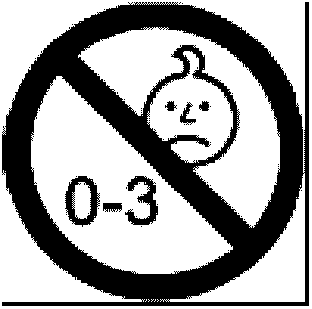 Рисунок 1Элементы условного графического обозначения должны быть выполнены:- окружность и пересекающая линия - красного или черного цвета;- фон круга - белого цвета;- возрастная группа, для которой игрушка не предназначена, и контуры лица - черного цвета.Минимальный диаметр условного графического обозначения должно быть не менее 10 мм.2. Эксплуатационные документы на подвесные качели, горки для катания, кольца, трапеции, канаты и игрушки аналогичного назначения, имеющие перекладину, должны содержать требования к монтажу с указанием составных частей, которые могут представлять опасность при неправильной сборке и техническом обслуживании.3. На функциональной игрушке или ее упаковке должна быть нанесена предупреждающая надпись "Внимание! Использовать только под непосредственным наблюдением взрослых".В эксплуатационных документах должны быть приведены меры предосторожности и указания, что в случае их невыполнения пользователи игрушки подвергаются опасности.В эксплуатационных документах должны быть приведены указания о хранении игрушек в недоступном для детей месте.4. Химическая игрушка должна иметь эксплуатационные документы, в которых приводят опасные вещества и реактивы, указания, касающиеся опасности их применения и необходимости принятия пользователями мер предосторожности. В эксплуатационных документах должна быть приведена информация по оказанию первой медицинской помощи, а также должно быть приведено указание о возрастной адресованности.На упаковке химической игрушки наносится надпись "Внимание! Только для детей старше ... лет! Пользоваться только под непосредственным наблюдением взрослых!". Возраст указывает изготовитель.5. На упаковку пищевого продукта, содержащего игрушку, должна быть нанесена предупреждающая надпись "Содержит игрушку".6. Роликовые коньки и скейтборды в случае их реализации в качестве игрушек необходимо сопровождать предупреждающей надписью "Внимание! Рекомендуется надевать средства защиты!".Обращение с данными игрушками требует наличия определенных навыков. В эксплуатационном документе следует приводить указания об осторожности пользования игрушкой во избежание травмирования, вызванного падением или столкновением, а также указания о применении средств защиты (защитные шлемы, перчатки, наколенники, щитки для защиты локтей и т.д.).7. Игрушки для игр на воде должны сопровождаться надписью "Внимание! Использовать на мелководье только под присмотром взрослых!".УтвержденРешением Комиссии Таможенного союзаот 23 сентября 2011 г. N 798ПЕРЕЧЕНЬСТАНДАРТОВ, В РЕЗУЛЬТАТЕ ПРИМЕНЕНИЯ КОТОРЫХ НА ДОБРОВОЛЬНОЙОСНОВЕ ОБЕСПЕЧИВАЕТСЯ СОБЛЮДЕНИЕ ТРЕБОВАНИЙ ТЕХНИЧЕСКОГОРЕГЛАМЕНТА ТАМОЖЕННОГО СОЮЗА "О БЕЗОПАСНОСТИ ИГРУШЕК"(ТР ТС 008/2011)(в ред. решения Коллегии Евразийской экономической комиссииот 12.12.2012 N 276)УтвержденРешением Комиссии Таможенного союзаот 23 сентября 2011 г. N 798ПЕРЕЧЕНЬСТАНДАРТОВ, СОДЕРЖАЩИХ ПРАВИЛА И МЕТОДЫ ИССЛЕДОВАНИЙ(ИСПЫТАНИЙ) И ИЗМЕРЕНИЙ, В ТОМ ЧИСЛЕ ПРАВИЛА ОТБОРАОБРАЗЦОВ, НЕОБХОДИМЫХ ДЛЯ ПРИМЕНЕНИЯ И ИСПОЛНЕНИЯТРЕБОВАНИЙ ТЕХНИЧЕСКОГО РЕГЛАМЕНТА ТАМОЖЕННОГО СОЮЗА"О БЕЗОПАСНОСТИ ИГРУШЕК" (ТР ТС 008/2011) И ОСУЩЕСТВЛЕНИЯОЦЕНКИ (ПОДТВЕРЖДЕНИЯ) СООТВЕТСТВИЯ ПРОДУКЦИИ(в ред. решения Коллегии Евразийской экономической комиссииот 12.12.2012 N 276)┌────┬────────────┬───────────────┬───────────────────────────┬───────────┐│ N  │  Элементы  │  Обозначение  │  Наименование стандарта   │Примечание ││п/п │технического│  стандарта.   │                           │           ││    │ регламента │ Информация об │                           │           ││    │            │   изменении   │                           │           │├────┼────────────┼───────────────┼───────────────────────────┼───────────┤│ 1  │     2      │       3       │             4             │     5     │├────┼────────────┼───────────────┼───────────────────────────┼───────────┤│ 1. │Приложение 2│ГОСТ 15820-82  │Полистирол и сополимеры    │           ││    │            │               │стирола.                   │           ││    │            │               │Газохроматографический     │           ││    │            │               │метод определения          │           ││    │            │               │остаточных мономеров и     │           ││    │            │               │неполимеризующихся примесей│           │├────┤            ├───────────────┼───────────────────────────┼───────────┤│ 2. │            │ГОСТ 18165-89  │Вода питьевая. Метод       │           ││    │            │               │определения массовой       │           ││    │            │               │концентрации алюминия      │           │├────┼────────────┼───────────────┼───────────────────────────┼───────────┤│ 3. │Отбор проб  │ГОСТ 18321-73  │Статистический контроль    │           ││    │            │               │качества. Методы случайного│           ││    │            │               │отбора выборок штучной     │           ││    │            │               │продукции                  │           │├────┼────────────┼───────────────┼───────────────────────────┼───────────┤│ 4. │Статья 4,   │ГОСТ 22648-77  │Пластмассы. Методы         │           ││    │пункт 3.1,  │               │определения гигиенических  │           ││    │приложение 2│               │показателей                │           ││(в ред. решения Коллегии Евразийской экономической комиссии от 12.12.2012││N 276)                                                                   │├────┤            ├───────────────┼───────────────────────────┼───────────┤│ 5. │            │ГОСТ 24295-80  │Посуда хозяйственная       │           ││    │            │               │стальная эмалированная.    │           ││    │            │               │Методы анализа вытяжек     │           │├────┤            ├───────────────┼───────────────────────────┼───────────┤│ 6. │            │ГОСТ 26150-84  │Материалы и изделия        │           ││    │            │               │строительные полимерные    │           ││    │            │               │отделочные на основе       │           ││    │            │               │поливинилхлорида. Метод    │           ││    │            │               │санитарно-химической оценки│           │├────┼────────────┼───────────────┼───────────────────────────┼───────────┤│7 - 8. Исключены.  -  Решение Коллегии Евразийской экономической комиссии││от 12.12.2012 N 276              │                           │           │├────┼────────────┼───────────────┼───────────────────────────┼───────────┤│ 9. │Приложение 2│ГОСТ           │Полиамиды, волокна, ткани, │           ││    │            │30351-2001     │пленки полиамидные.        │           ││    │            │               │Определение массовой доли  │           ││    │            │               │остаточных количеств       │           ││    │            │               │капролактама и             │           ││    │            │               │низкомолекулярных          │           ││    │            │               │соединений и их            │           ││    │            │               │концентрации миграции в    │           ││    │            │               │воду. Методы жидкостной и  │           ││    │            │               │газожидкостной             │           ││    │            │               │хроматографии              │           │├────┼────────────┼───────────────┼───────────────────────────┼───────────┤│10. │Приложение 2│ГОСТ 50801-95  │Древесное сырье,           │           ││    │            │               │лесоматериалы,             │           ││    │            │               │полуфабрикаты и изделия из │           ││    │            │               │древесины и древесных      │           ││    │            │               │материалов                 │           │├────┤            ├───────────────┼───────────────────────────┼───────────┤│11. │            │ГОСТ 25737-91  │Пластмассы. Гомополимеры и │           ││    │            │(ИСО 6401-85)  │сополимеры винилхлорида.   │           ││    │            │               │Определение остаточного    │           ││    │            │               │мономера винилхлорида.     │           ││    │            │               │Газохроматографический     │           ││    │            │               │метод                      │           │├────┼────────────┼───────────────┼───────────────────────────┼───────────┤│ 12 │Статья 4,   │ГОСТ 25779-90, │Игрушки. Общие требования  │           ││    │пункты 2,   │изменение N 1  │безопасности и методы      │           ││    │3.1, 3.2    │от 01.06.1992, │контроля                   │           ││    │(абзацы 1 - │изменение N 2  │                           │           ││    │24), 4 и 5  │от 01.06.2002  │                           │           ││    │            ├───────────────┼───────────────────────────┼───────────┤│    │            │ГОСТ Р         │Игрушки. Общие требования  │           ││    │            │53906-2010     │безопасности и методы      │           ││    │            │               │испытаний. Механические и  │           ││    │            │               │физические свойства        │           ││    │            ├───────────────┼───────────────────────────┼───────────┤│    │            │СТБ ЕН         │Игрушки. Требования        │           ││    │            │71-8-2006      │безопасности. Часть 8.     │           ││    │            │               │Качели, горки и аналогичные│           ││    │            │               │игрушки для активного      │           ││    │            │               │отдыха в помещении и на    │           ││    │            │               │открытом воздухе           │           ││    │            ├───────────────┼───────────────────────────┼───────────┤│    │            │СТБ РК ГОСТ Р  │Игрушки. Общие требования  │           ││    │            │51555-2008     │безопасности и методы      │           ││    │            │               │испытаний. Механические и  │           ││    │            │               │физические свойства        │           ││(п.  12  в  ред. решения Коллегии  Евразийской  экономической комиссии от││12.12.2012 N 276)                                                        │├────┼────────────┼───────────────┼───────────────────────────┼───────────┤│ 13 │Статья 4,   │ГОСТ ИСО       │Игрушки. Общие требования  │           ││    │пункт 3.3   │8124-2-2001    │безопасности и методы      │           ││    │            │               │испытаний. Воспламеняемость│           ││    │            ├───────────────┼───────────────────────────┼───────────┤│    │            │ГОСТ 25779-90, │Игрушки. Общие требования  │           ││    │            │изменение N 1  │безопасности и методы      │           ││    │            │от 01.06.1992, │контроля                   │           ││    │            │изменение N 2  │                           │           ││    │            │от 01.06.2002  │                           │           ││    │            ├───────────────┼───────────────────────────┼───────────┤│    │            │ГОСТ Р ИСО     │Игрушки. Общие требования  │           ││    │            │8124-2-2008    │безопасности. Часть 2.     │           ││    │            │               │Воспламеняемость           │           ││(п.  13  в  ред. решения Коллегии  Евразийской  экономической комиссии от││12.12.2012 N 276)                                                        │├────┼────────────┼───────────────┼───────────────────────────┼───────────┤│14. │Статья 4,   │ГОСТ ИСО       │Игрушки. Общие требования  │           ││    │пункты 3.4, │8124-3-2001    │безопасности и методы      │           ││    │3.5 и 3.8,  │               │испытаний. Выделение       │           ││    │приложение 2│               │вредных для здоровья       │           ││    │            │               │ребенка элементов          │           ││    │            ├───────────────┼───────────────────────────┼───────────┤│    │            │ГОСТ 25779-90, │Игрушки. Общие требования  │           ││    │            │изменение N 1  │безопасности и методы      │           ││    │            │от 01.06.1992, │контроля                   │           ││    │            │изменение N 2  │                           │           ││    │            │от 01.06.2002  │                           │           ││    │            ├───────────────┼───────────────────────────┼───────────┤│    │            │СТ РК ИСО      │Игрушки. Общие требования  │           ││    │            │8124-3-2008    │безопасности и методы      │           ││    │            │               │испытаний. Выделение       │           ││    │            │               │вредных для здоровья       │           ││    │            │               │ребенка элементов          │           ││    │            ├───────────────┼───────────────────────────┼───────────┤│    │            │СТБ 1700-2006  │Игрушки. Требования        │           ││    │            │(ЕН 71-7:2002) │безопасности. Часть 7.     │           ││    │            │               │Краски для рисования       │           ││    │            │               │пальцами. Технические      │           ││    │            │               │требования и методы        │           ││    │            │               │испытаний                  │           ││(п.  14  в  ред. решения Коллегии  Евразийской  экономической комиссии от││12.12.2012 N 276)                                                        │├────┼────────────┼───────────────┼───────────────────────────┼───────────┤│15. │Исключен.  -  Решение Коллегии Евразийской экономической комиссии от││    │12.12.2012 N 276            │                           │           │├────┼────────────┼───────────────┼───────────────────────────┼───────────┤│16. │Статья 4,   │ГОСТ 25779-90, │Игрушки. Общие требования  │           ││    │пункт 3.2   │изменение N 1  │безопасности и методы      │           ││    │(абзацы 25, │от 01.06.1992, │контроля                   │           ││    │26), 3.6 и 5│изменение N 2  │                           │           ││    │            │от 01.06.2002  │                           │           ││    │            ├───────────────┼───────────────────────────┼───────────┤│    │            │СТБ IEC        │Безопасность лазерных      │           ││    │            │60825-1-2011   │изделий. Часть 1.          │           ││    │            │               │Классификация оборудования │           ││    │            │               │и требования               │           ││    │            ├───────────────┼───────────────────────────┼───────────┤│    │            │СТБ IEC        │Игрушки электрические.     │           ││    │            │62115-2008     │Требования безопасности    │           ││    │            ├───────────────┼───────────────────────────┼───────────┤│    │            │ГОСТ Р МЭК     │Безопасность лазерных      │           ││    │            │60825-1-2009   │изделий. Часть 1.          │           ││    │            │               │Классификация оборудования │           ││    │            │               │и руководство для          │           ││    │            │               │пользователей              │           ││    │            ├───────────────┼───────────────────────────┼───────────┤│    │            │ГОСТ Р         │Игрушки электрические.     │           ││    │            │51557-99       │Требования безопасности    │           ││    │            ├───────────────┼───────────────────────────┼───────────┤│    │            │СТ РК ГОСТ Р   │Игрушки электрические.     │           ││    │            │51557-2008     │Требования безопасности    │           ││(п.  16  в  ред. решения Коллегии  Евразийской  экономической комиссии от││12.12.2012 N 276)                                                        │├────┼────────────┼───────────────┼───────────────────────────┼───────────┤│17 - 18. Исключены. - Решение Коллегии Евразийской экономической комиссии││от 12.12.2012 N 276              │                           │           │├────┼────────────┼───────────────┼───────────────────────────┼───────────┤│19. │Приложение 2│ГОСТ Р ИСО     │Микробиология. Общее       │           ││    │            │7218-2008      │руководство по             │           ││    │            │               │микробиологическим         │           ││    │            │               │исследованиям              │           │├────┤            ├───────────────┼───────────────────────────┼───────────┤│20. │            │ГОСТ Р 51210-98│Вода питьевая. Метод       │           ││    │            │               │определения содержания бора│           │├────┤            ├───────────────┼───────────────────────────┼───────────┤│21. │            │ГОСТ Р 51309-99│Вода питьевая. Определение │           ││    │            │               │содержания элементов       │           ││    │            │               │методами атомной           │           ││    │            │               │спектрометрии              │           │├────┤            ├───────────────┼───────────────────────────┼───────────┤│22. │Исключен.  -  Решение Коллегии Евразийской экономической комиссии от││    │12.12.2012 N 276            │                           │           │├────┤            ├───────────────┼───────────────────────────┼───────────┤│23. │            │Санитарные     │Игрушки и игры.            │           ││    │            │правила и      │Гигиенические требования   │           ││    │            │нормы          │безопасности. Методы       │           ││    │            │2.4.7.14-34-   │контроля. Требования к     │           ││    │            │2003 <*>       │производству и реализации  │           │├────┤            ├───────────────┼───────────────────────────┼───────────┤│24. │            │Санитарные     │Санитарные нормы допустимых│           ││    │            │правила и      │уровней физических факторов│           ││    │            │нормы 9-29-95  │при применении товаров     │           ││    │            │(РФ N          │народного потребления в    │           ││    │            │2.1.8.042-96)  │бытовых условиях           │           ││    │            │<*>            │                           │           │├────┤            ├───────────────┼───────────────────────────┼───────────┤│25. │            │МУ 1.1.037-95  │Биотестирование продукции  │           ││    │            │<*>            │из полимерных и других     │           ││    │            │               │материалов                 │           │├────┤            ├───────────────┼───────────────────────────┼───────────┤│26. │            │МУ N 11-12-25- │Методические указания по   │           ││    │            │96 <*>         │определению нитрила        │           ││    │            │               │акриловой кислоты в        │           ││    │            │               │вытяжках (потовая жидкость)│           ││    │            │               │из волокна "Нитрон Д"      │           ││    │            │               │методом газожидкостной     │           ││    │            │               │хроматографии              │           │├────┤            ├───────────────┼───────────────────────────┼───────────┤│27. │            │МУ N 71-93 <*> │Методические указания по   │           ││    │            │               │газохроматографическому    │           ││    │            │               │измерению концентраций     │           ││    │            │               │ацетона в воздухе          │           │├────┤            ├───────────────┼───────────────────────────┼───────────┤│28. │            │МУ N 75-92 <*> │Методические указания по   │           ││    │            │               │определению формальдегида в│           ││    │            │               │воде, водных вытяжках из   │           ││    │            │               │полимерных материалов и    │           ││    │            │               │модельных средах,          │           ││    │            │               │имитирующих пищевые        │           ││    │            │               │продукты                   │           │├────┤            ├───────────────┼───────────────────────────┼───────────┤│29. │            │МУ N 76-93 <*> │Методические указания по   │           ││    │            │               │газохроматографическому    │           ││    │            │               │измерению концентраций     │           ││    │            │               │метанола и этанола в       │           ││    │            │               │атмосферном воздухе        │           │├────┤            ├───────────────┼───────────────────────────┼───────────┤│30. │            │МУ N 266-92    │Методические указания по   │           ││    │            │<*>            │газохроматографическому    │           ││    │            │               │измерению концентраций     │           ││    │            │               │формальдегида в атмосферном│           ││    │            │               │воздухе                    │           │├────┤            ├───────────────┼───────────────────────────┼───────────┤│31. │            │МУ N 268-92    │Методические указания по   │           ││    │            │<*>            │газохроматографическому    │           ││    │            │               │измерению концентраций     │           ││    │            │               │цианистого водорода и      │           ││    │            │               │нитрила акриловой кислоты в│           ││    │            │               │воздухе:                   │           │├────┼────────────┼───────────────┼───────────────────────────┼───────────┤│32. │Приложение 2│МУ 942-72 <*>  │"Методические указания по  │           ││    │            │               │определению перехода       │           ││    │            │               │органических растворителей │           ││    │            │               │из полимерных материалов в │           ││    │            │               │контактирующие с ними      │           ││    │            │               │воздух, модельные растворы,│           ││    │            │               │сухие и жидкие пищевые     │           ││    │            │               │продукты"                  │           │├────┤            ├───────────────┼───────────────────────────┼───────────┤│33. │            │МУ N 1424-76   │Методические указания по   │           ││    │            │<*>            │отбору проб из объектов    │           ││    │            │               │внешней среды и подготовка │           ││    │            │               │их для последующего        │           ││    │            │               │определения канцерогенных  │           ││    │            │               │полициклических            │           ││    │            │               │ароматических              │           ││    │            │               │углеводородов";            │           │├────┤            ├───────────────┼───────────────────────────┼───────────┤│34. │            │МУ N 2563-82   │Методические указания по   │           ││    │            │<*>            │фотометрическому измерению │           ││    │            │               │концентраций ацетальдегида │           ││    │            │               │в воздухе рабочей зоны     │           │├────┤            ├───────────────┼───────────────────────────┼───────────┤│35. │            │МУ N 2704-83   │Методические указания по   │           ││    │            │<*>            │газохроматографическому    │           ││    │            │               │определению метилтолуилата,│           ││    │            │               │динила и диметилтерефталата│           ││    │            │               │в воздухе                  │           │├────┤            ├───────────────┼───────────────────────────┼───────────┤│36. │            │МУ N 2902-83   │Методические указания по   │           ││    │            │<*>            │газохроматографическому    │           ││    │            │               │измерению концентраций     │           ││    │            │               │метилового, этилового,     │           ││    │            │               │изопропилового,            │           ││    │            │               │н-пропилового,             │           ││    │            │               │н-бутилового,              │           ││    │            │               │втор-бутилового и          │           ││    │            │               │изобутилового спиртов в    │           ││    │            │               │воздухе рабочей зоны       │           │├────┤            ├───────────────┼───────────────────────────┼───────────┤│37. │            │МУ N 3999-85   │Методические указания по   │           ││    │            │<*>            │газохроматографическому    │           ││    │            │               │измерению концентраций     │           ││    │            │               │этиленгликоля и метанола в │           ││    │            │               │воздухе рабочей зоны       │           │├────┤            ├───────────────┼───────────────────────────┼───────────┤│38. │            │МУ 4077-86 <*> │Методические указания по   │           ││    │            │               │санитарно-гигиеническому   │           ││    │            │               │исследованию резин и       │           ││    │            │               │изделий из них,            │           ││    │            │               │предназначенных для        │           ││    │            │               │контакта с пищевыми        │           ││    │            │               │продуктами                 │           │├────┤            ├───────────────┼───────────────────────────┼───────────┤│39. │            │МУ 4149-86 <*> │Методические указания по   │           ││    │            │               │осуществлению              │           ││    │            │               │государственного надзора   │           ││    │            │               │за производством и         │           ││    │            │               │применением полимерных     │           ││    │            │               │материалов класса          │           ││    │            │               │полиолефинов,              │           ││    │            │               │предназначенных для        │           ││    │            │               │контакта с пищевыми        │           ││    │            │               │продуктами                 │           │├────┼────────────┼───────────────┼───────────────────────────┼───────────┤│40. │Приложение 2│МУ N 4167-86   │Методические указания по   │           ││    │            │<*>            │газохроматографическому    │           ││    │            │               │измерению концентраций     │           ││    │            │               │бензина, бензола, толуола  │           ││    │            │               │этилбензола, о-, м-,       │           ││    │            │               │п-ксилолов, стирола,       │           ││    │            │               │псевдокумола в воздухе     │           ││    │            │               │рабочей зоны               │           │├────┤            ├───────────────┼───────────────────────────┼───────────┤│41. │            │МУ 4395-87 <*> │Методические указания по   │           ││    │            │               │гигиенической оценке       │           ││    │            │               │лакированной консервной    │           ││    │            │               │тары                       │           │├────┤            ├───────────────┼───────────────────────────┼───────────┤│42. │            │МУ N 4477-87   │Методические указания по   │           ││    │            │<*>            │газохроматографическому    │           ││    │            │               │измерению концентраций     │           ││    │            │               │бензола, толуола и         │           ││    │            │               │п-ксилола в воздухе        │           ││    │            │               │рабочей зоны               │           │├────┤            ├───────────────┼───────────────────────────┼───────────┤│43. │            │МУ 4628-88 <*> │Методические указания по   │           ││    │            │               │газохроматографическому    │           ││    │            │               │определению остаточных     │           ││    │            │               │мономеров и                │           ││    │            │               │неполимеризующихся         │           ││    │            │               │примесей, выделяющихся из  │           ││    │            │               │полистирольных пластиков в │           ││    │            │               │воде, модельных средах и   │           ││    │            │               │пищевых продуктах          │           │├────┤            ├───────────────┼───────────────────────────┼───────────┤│44. │            │МУ N 4759-88   │Методические указания по   │           ││    │            │<*>            │газохроматографическому    │           ││    │            │               │измерению концентраций     │           ││    │            │               │стирола в воздухе рабочей  │           ││    │            │               │зоны                       │           │├────┤            ├───────────────┼───────────────────────────┼───────────┤│45. │            │МУК 2.3.3.052- │Санитарно-химические       │           ││    │            │96 <*>         │исследования изделий из    │           ││    │            │               │полистирола и сополимеров  │           ││    │            │               │стирола                    │           │├────┤            ├───────────────┼───────────────────────────┼───────────┤│46. │            │МУК            │Гигиеническая оценка одежды│           ││    │            │4.1/4.3.1485-  │для детей, подростков и    │           ││    │            │03 <*>         │взрослых                   │           │├────┤            ├───────────────┼───────────────────────────┼───────────┤│47. │            │МУК            │Санитарно-                 │           ││    │            │4.1/4.3.2038-  │эпидемиологическая оценка  │           ││    │            │05 <*>         │игрушек                    │           │├────┤            ├───────────────┼───────────────────────────┼───────────┤│48. │            │МУК 4.1.025-95 │Методы измерений массовой  │           ││    │            │<*>            │концентрации метакриловых  │           ││    │            │               │соединений в объектах      │           ││    │            │               │окружающей среды           │           │├────┤            ├───────────────┼───────────────────────────┼───────────┤│49. │            │МУК 4.1.078-96 │Методические указания по   │           ││    │            │<*>            │измерению массовой         │           ││    │            │               │концентрации формальдегида │           ││    │            │               │флуориметрическим методом в│           ││    │            │               │воздухе рабочей зоны и     │           ││    │            │               │атмосферном воздухе        │           ││    │            │               │населенных мест            │           │├────┤            ├───────────────┼───────────────────────────┼───────────┤│50. │            │МУК 4.1.580-96 │Определение нитрила        │           ││    │            │<*>            │акриловой кислоты,         │           ││    │            │               │выделяющегося из           │           ││    │            │               │полиакрилонитрильного      │           ││    │            │               │волокна в воздух, методом  │           ││    │            │               │газовой хроматографии      │           │├────┼────────────┼───────────────┼───────────────────────────┼───────────┤│51. │Приложение 2│МУК 4.1.598-96 │Методические указания по   │           ││    │            │<*>            │газохроматографическому    │           ││    │            │               │определению ароматических, │           ││    │            │               │серосодержащих,            │           ││    │            │               │галогеносодержащих веществ,│           ││    │            │               │метанола, ацетона и        │           ││    │            │               │ацетонитрила в атмосферном │           ││    │            │               │воздухе                    │           │├────┤            ├───────────────┼───────────────────────────┼───────────┤│52. │            │МУК 4.1.600-96 │Методические указания по   │           ││    │            │<*>            │газохроматографическому    │           ││    │            │               │определению ацетона,       │           ││    │            │               │метанола и изопропанола в  │           ││    │            │               │атмосферном воздухе        │           │├────┤            ├───────────────┼───────────────────────────┼───────────┤│53. │            │МУК 4.1.607-06 │Методические указания по   │           ││    │            │<*>            │определению винилхлорида в │           ││    │            │               │атмосферном воздухе методом│           ││    │            │               │газожидкостной             │           ││    │            │               │хроматографии              │           │├────┤            ├───────────────┼───────────────────────────┼───────────┤│54. │            │МУК 4.1.611-96 │Методические указания по   │           ││    │            │<*>            │газохроматографическому    │           ││    │            │               │определению диметилфталата │           ││    │            │               │в атмосферном воздухе      │           │├────┤            ├───────────────┼───────────────────────────┼───────────┤│55. │            │МУК 4.1.614-96 │Методические указания по   │           ││    │            │<*>            │определению диэтилфталата в│           ││    │            │               │атмосферном воздухе методом│           ││    │            │               │высокоэффективной          │           ││    │            │               │жидкостной хроматографии   │           │├────┤            ├───────────────┼───────────────────────────┼───────────┤│56. │            │МУК 4.1.617-96 │Методические указания по   │           ││    │            │<*>            │газохроматографическому    │           ││    │            │               │определению ксиленолов,    │           ││    │            │               │крезолов и фенола в        │           ││    │            │               │атмосферном воздухе        │           │├────┤            ├───────────────┼───────────────────────────┼───────────┤│57. │            │МУК 4.1.624-96 │Методические указания по   │           ││    │            │<*>            │газохроматографическому    │           ││    │            │               │определению метилового и   │           ││    │            │               │этилового спиртов в        │           ││    │            │               │атмосферном воздухе        │           │├────┤            ├───────────────┼───────────────────────────┼───────────┤│58. │            │МУК 4.1.646-96 │Методические указания по   │           ││    │            │<*>            │газохроматографическому    │           ││    │            │               │определению                │           ││    │            │               │галогенсодержащих веществ в│           ││    │            │               │воде                       │           │├────┤            ├───────────────┼───────────────────────────┼───────────┤│59. │            │МУК 4.1.647-96 │Методические указания по   │           ││    │            │<*>            │газохроматографическому    │           ││    │            │               │определению фенола в воде  │           │├────┤            ├───────────────┼───────────────────────────┼───────────┤│60. │            │МУК 4.1.649-96 │Методические указания по   │           ││    │            │<*>            │хромато-масс-              │           ││    │            │               │спектрометрическому        │           ││    │            │               │определению летучих        │           ││    │            │               │органических веществ в воде│           │├────┤            ├───────────────┼───────────────────────────┼───────────┤│61. │            │МУК 4.1.650-96 │Методические указания по   │           ││    │            │<*>            │газохроматографическому    │           ││    │            │               │определению ацетона,       │           ││    │            │               │метанола, бензола, толуола,│           ││    │            │               │этилбензола, пентана, о-,  │           ││    │            │               │м-, п-ксилола, гексана,    │           ││    │            │               │октана и декана в воде     │           │├────┼────────────┼───────────────┼───────────────────────────┼───────────┤│62. │Приложение 2│МУК 4.1.651-96 │Методические указания по   │           ││    │            │<*>            │газохроматографическому    │           ││    │            │               │определению толуола в воде │           │├────┤            ├───────────────┼───────────────────────────┼───────────┤│63. │            │МУК 4.1.652-96 │Методические указания по   │           ││    │            │<*>            │газохроматографическому    │           ││    │            │               │определению этилбензола в  │           ││    │            │               │воде                       │           │├────┤            ├───────────────┼───────────────────────────┼───────────┤│64. │            │МУК 4.1.654-96 │Методические указания по   │           ││    │            │<*>            │газохроматографическому    │           ││    │            │               │определению бутаналя,      │           ││    │            │               │бутанола, изизобутанола, 2-│           ││    │            │               │этилгексаналя, 2-          │           ││    │            │               │этилгексеналя и 2-         │           ││    │            │               │этилгексанола в воде       │           │├────┤            ├───────────────┼───────────────────────────┼───────────┤│65. │            │МУК 4.1.656-96 │Методические указания по   │           ││    │            │<*>            │газохроматографическому    │           ││    │            │               │определению метилакрилата и│           ││    │            │               │метилметакрилата в воде    │           │├────┤            ├───────────────┼───────────────────────────┼───────────┤│66. │            │МУК 4.1.657-96 │Методические указания по   │           ││    │            │<*>            │газохроматографическому    │           ││    │            │               │определению бутилакрилата и│           ││    │            │               │бутилметакрилата в воде    │           │├────┤            ├───────────────┼───────────────────────────┼───────────┤│67. │            │МУК 4.1.658-96 │Методические указания по   │           ││    │            │<*>            │газохроматографическому    │           ││    │            │               │определению акрилонитрила в│           ││    │            │               │воде                       │           │├────┤            ├───────────────┼───────────────────────────┼───────────┤│68. │            │МУК 4.1.662-97 │Методические указания по   │           ││    │            │<*>            │определению массовой       │           ││    │            │               │концентрации стирола в     │           ││    │            │               │атмосферном воздухе методом│           ││    │            │               │газовой хроматографии      │           │├────┤            ├───────────────┼───────────────────────────┼───────────┤│69. │            │МУК 4.1.737-99 │Хромато-масс-              │           ││    │            │<*>            │спектрометрическое         │           ││    │            │               │определение фенолов в воде │           │├────┤            ├───────────────┼───────────────────────────┼───────────┤│70. │            │МУК 4.1.738-99 │Хромато-масс-              │           ││    │            │<*>            │спектрометрическое         │           ││    │            │               │определение фталатов и     │           ││    │            │               │органических кислот в воде │           │├────┤            ├───────────────┼───────────────────────────┼───────────┤│71. │            │МУК 4.1.739-99 │Хромато-масс-              │           ││    │            │<*>            │спектрометрическое         │           ││    │            │               │определение бензола,       │           ││    │            │               │толуола, хлорбензола,      │           ││    │            │               │этилбензола, о-ксилола,    │           ││    │            │               │стирола в воде             │           │├────┤            ├───────────────┼───────────────────────────┼───────────┤│72. │            │МУК 4.1.741-99 │Хромато-масс-              │           ││    │            │<*>            │спектрометрическое         │           ││    │            │               │определение фенантрена,    │           ││    │            │               │антрацена, флуорантена,    │           ││    │            │               │пирена, хризена и          │           ││    │            │               │бенз(а)пирена в воде       │           │├────┤            ├───────────────┼───────────────────────────┼───────────┤│73. │            │МУК 4.1.742-99 │Инверсионное               │           ││    │            │<*>            │вольтамперометрическое     │           ││    │            │               │измерение концентрации     │           ││    │            │               │ионов цинка, кадмия, свинца│           ││    │            │               │и меди в воде              │           │├────┤            ├───────────────┼───────────────────────────┼───────────┤│74. │            │МУК 4.1.745-99 │Газохроматографическое     │           ││    │            │<*>            │определение диметилового   │           ││    │            │               │эфира терефталевой кислоты │           ││    │            │               │в воде                     │           │├────┼────────────┼───────────────┼───────────────────────────┼───────────┤│75. │Приложение 2│МУК 4.1.752-99 │Газохроматографическое     │           ││    │            │<*>            │определение фенола в воде  │           │├────┤            ├───────────────┼───────────────────────────┼───────────┤│76. │            │МУК 4.1.753-99 │Ионохроматографическое     │           ││    │            │<*>            │определение формальдегида в│           ││    │            │               │воде                       │           │├────┤            ├───────────────┼───────────────────────────┼───────────┤│77. │            │МУК 4.1.1044а- │Газохроматографическое     │           ││    │            │01 <*>         │определение акрилонитрила, │           ││    │            │               │ацетонитрила, диметиламина,│           ││    │            │               │димеилформамида,           │           ││    │            │               │диэтиламина, пропиламина,  │           ││    │            │               │триэтиламина и этиламина в │           ││    │            │               │воздухе                    │           │├────┤            ├───────────────┼───────────────────────────┼───────────┤│78. │            │МУК            │Газохроматографическое     │           ││    │            │4.1.1046(а)-01 │определение орто-, мета- и │           ││    │            │<*>            │параксилолов в воздухе     │           │├────┤            ├───────────────┼───────────────────────────┼───────────┤│79. │            │МУК 4.1.1053-01│Ионохроматографическое     │           ││    │            │<*>            │определение формальдегида в│           ││    │            │               │воздухе                    │           │├────┤            ├───────────────┼───────────────────────────┼───────────┤│80. │            │МУК 4.1.1206-03│Газохроматографическое     │           ││    │            │<*>            │определение акрилонитрила, │           ││    │            │               │ацетонитрила, диметил-     │           ││    │            │               │формамида, диэтиламина и   │           ││    │            │               │триэтиламина в воде        │           │├────┤            ├───────────────┼───────────────────────────┼───────────┤│81. │            │МУК 4.1.1209-03│Газохроматографическое     │           ││    │            │<*>            │определение эпсилон-       │           ││    │            │               │капролактама в воде        │           │├────┤            ├───────────────┼───────────────────────────┼───────────┤│82. │            │МУК 4.1.1256-03│Измерение массовой         │           ││    │            │<*>            │концентрации цинка         │           ││    │            │               │флуориметрическим методом в│           ││    │            │               │пробах питьевой воды и воды│           ││    │            │               │поверхностных и подземных  │           ││    │            │               │источников водопользования │           │├────┤            ├───────────────┼───────────────────────────┼───────────┤│83. │            │МУК 4.1.1255-03│Измерение массовой         │           ││    │            │<*>            │концентрации алюминия      │           ││    │            │               │флуориметрическим методом в│           ││    │            │               │пробах питьевой воды и воды│           ││    │            │               │поверхностных и подземных  │           ││    │            │               │источников водопользования │           │├────┤            ├───────────────┼───────────────────────────┼───────────┤│84. │            │МУК 4.1.1257-03│Измерение массовой         │           ││    │            │<*>            │концентрации бора          │           ││    │            │               │флуориметрическим методом в│           ││    │            │               │пробах питьевой воды и воды│           ││    │            │               │поверхностных и подземных  │           ││    │            │               │источников водопользования │           │├────┤            ├───────────────┼───────────────────────────┼───────────┤│85. │            │МУК 4.1.1263-03│Измерение массовой         │           ││    │            │<*>            │концентрации фенолов общих │           ││    │            │               │и летучих флуориметрическим│           ││    │            │               │методом в пробах питьевой  │           ││    │            │               │воды и воды поверхностных и│           ││    │            │               │подземных источников       │           ││    │            │               │водопользования            │           │├────┼────────────┼───────────────┼───────────────────────────┼───────────┤│86. │Приложение 2│МУК 4.1.1265-03│Измерение массовой         │           ││    │            │<*>            │концентрации формальдегида │           ││    │            │               │флуориметрическим методом в│           ││    │            │               │пробах питьевой воды и воды│           ││    │            │               │поверхностных и подземных  │           ││    │            │               │источников водопользования │           │├────┤            ├───────────────┼───────────────────────────┼───────────┤│87. │            │МУК 4.1.1271-03│Измерение массовой         │           ││    │            │<*>            │концентрации фенола        │           ││    │            │               │флуориметрическим методом в│           ││    │            │               │воздухе рабочей зоны и     │           ││    │            │               │атмосферном воздухе        │           ││    │            │               │населенных мест            │           │├────┤            ├───────────────┼───────────────────────────┼───────────┤│88. │            │МУК 4.1.1272-03│Измерение массовой         │           ││    │            │<*>            │концентрации формальдегида │           ││    │            │               │флуориметрическим методом в│           ││    │            │               │воздухе рабочей зоны и     │           ││    │            │               │атмосферном воздухе        │           ││    │            │               │населенных мест            │           │├────┤            ├───────────────┼───────────────────────────┼───────────┤│89. │            │МУК 4.1.1273-03│Измерение массовой         │           ││    │            │<*>            │концентрации бенз(а)пирена │           ││    │            │               │в атмосферном воздухе и в  │           ││    │            │               │воздухе рабочей зоны       │           ││    │            │               │методом высокоэффективной  │           ││    │            │               │жидкостной хроматографии с │           ││    │            │               │флуориметрическим          │           ││    │            │               │детектированием            │           │├────┤            ├───────────────┼───────────────────────────┼───────────┤│90. │            │МУК 4.1.1478-03│Определение фенола в       │           ││    │            │<*>            │атмосферном воздухе и      │           ││    │            │               │воздушной среде жилых и    │           ││    │            │               │общественных зданий методом│           ││    │            │               │высокоэффективной          │           ││    │            │               │жидкостной хроматографии   │           │├────┤            ├───────────────┼───────────────────────────┼───────────┤│91. │            │МУК 4.2.801-99 │Методы микробиологического │           ││    │            │<*>            │контроля парфюмерно-       │           ││    │            │               │косметической продукции    │           │├────┤            ├───────────────┼───────────────────────────┼───────────┤│92. │            │МУК 2715-83 <*>│Методические указания по   │           ││    │            │               │газохроматографическому    │           ││    │            │               │определению этилхлоргидрина│           ││    │            │               │(ЭХГ) в воздухе            │           │├────┤            ├───────────────┼───────────────────────────┼───────────┤│93. │            │МР 01.022-07   │Газохроматографическое     │           ││    │            │<*>            │определение ацетальдегида, │           ││    │            │               │ацетона, метилацетата,     │           ││    │            │               │этилацетата, метанола,     │           ││    │            │               │изопропанола, этанола, н-  │           ││    │            │               │пропилацетата, н-пропанола,│           ││    │            │               │изобутилацетата,           │           ││    │            │               │бутилацетата, изобутанола, │           ││    │            │               │н-бутанола, выделяющихся в │           ││    │            │               │воздушную среду из         │           ││    │            │               │материалов различного      │           ││    │            │               │состава                    │           │├────┼────────────┼───────────────┼───────────────────────────┼───────────┤│94. │Приложение 2│МР 01.023-07   │Газохроматографическое     │           ││    │            │<*>            │определение гексана,       │           ││    │            │               │гептана, бензола, толуола, │           ││    │            │               │этилбензола, м-, о-, п-    │           ││    │            │               │ксилола, изопропилбензола, │           ││    │            │               │н-пропилбензола, стирола,  │           ││    │            │               │альфа-метилстирола,        │           ││    │            │               │бензальдегида, выделяющихся│           ││    │            │               │в воздушную среду из       │           ││    │            │               │материалов различного      │           ││    │            │               │состава                    │           │├────┤            ├───────────────┼───────────────────────────┼───────────┤│95. │            │МР 01.024-07   │Газохроматографическое     │           ││    │            │<*>            │определение гексана,       │           ││    │            │               │гептана, ацетальдегида,    │           ││    │            │               │ацетона, метилацетата,     │           ││    │            │               │этилацетата, метанола,     │           ││    │            │               │изопропанола, акрило-      │           ││    │            │               │нитрила, н-пропанола,      │           ││    │            │               │н-пропилацетата,           │           ││    │            │               │изобутилацетата,           │           ││    │            │               │бутилацетата, изобутанола, │           ││    │            │               │н-бутанола, бензола,       │           ││    │            │               │толуола, этилбензола, м-,  │           ││    │            │               │о- и п-ксилолов,           │           ││    │            │               │изопропилбензола, стирола, │           ││    │            │               │альфа-метилстирола в водных│           ││    │            │               │вытяжках из материалов     │           ││    │            │               │различного состава         │           │├────┤            ├───────────────┼───────────────────────────┼───────────┤│96. │            │МР 01.025-07   │Газохроматографическое     │           ││    │            │<*>            │определение диметилфталата,│           ││    │            │               │диметилтерефталата,        │           ││    │            │               │диэтилфталата,             │           ││    │            │               │дибутилфталата,            │           ││    │            │               │бутилбензилфталата, бис(2- │           ││    │            │               │этилгексил)фталата и       │           ││    │            │               │диоктилфталата в водных    │           ││    │            │               │вытяжках из материалов     │           ││    │            │               │различного состава         │           │├────┤            ├───────────────┼───────────────────────────┼───────────┤│97. │            │МР N 29 ФЦ/830 │Газохроматографическое     │           ││    │            │<*>            │определение массовой       │           ││    │            │               │концентрации бензола,      │           ││    │            │               │толуола, этилбензола, м-,  │           ││    │            │               │п- и о-ксилолов,           │           ││    │            │               │изопропилбензола, н-       │           ││    │            │               │пропилбензола, стирола,    │           ││    │            │               │альфа-метилстирола в водных│           ││    │            │               │вытяжках из полистирольных │           ││    │            │               │пластиков                  │           │├────┤            ├───────────────┼───────────────────────────┼───────────┤│98. │            │МР N 29        │Экспресс-метод оценки      │           ││    │            │ФЦ/2688-03 <*> │токсичности проб воздуха по│           ││    │            │               │водорастворимым компонентам│           ││    │            │               │с использованием в качестве│           ││    │            │               │тест-объекта спермы        │           ││    │            │               │крупного рогатого скота    │           │├────┤            ├───────────────┼───────────────────────────┼───────────┤│99. │            │МР 1503-76 <*> │Методические рекомендации  │           ││    │            │               │по определению             │           ││    │            │               │гексаметилендиамина в воде │           ││    │            │               │при санитарно-химических   │           ││    │            │               │исследованиях в полимерных │           ││    │            │               │материалах, применяемых в  │           ││    │            │               │пищевой и текстильной      │           ││    │            │               │промышленности             │           │├────┼────────────┼───────────────┼───────────────────────────┼───────────┤│100.│Приложение 2│МР 1870-78 <*> │Методические рекомендации  │           ││    │            │               │по меркуриметрическому     │           ││    │            │               │определению малых количеств│           ││    │            │               │винилацетата в воде, в     │           ││    │            │               │водноспиртовых растворах и │           ││    │            │               │пищевых продуктах          │           │├────┤            ├───────────────┼───────────────────────────┼───────────┤│101.│            │МР 1941-78 <*> │Методические рекомендации  │           ││    │            │               │по определению хлористого  │           ││    │            │               │винила в ПВХ и полимерных  │           ││    │            │               │материалах на его основе, в│           ││    │            │               │модельных средах,          │           ││    │            │               │имитирующих пищевые        │           ││    │            │               │продукты, в продуктах      │           ││    │            │               │питания                    │           │├────┤            ├───────────────┼───────────────────────────┼───────────┤│102.│            │МР 2915-82 <*> │Методические рекомендации  │           ││    │            │               │по определению винилацетата│           ││    │            │               │в воде методом             │           ││    │            │               │газожидкостной             │           ││    │            │               │хроматографии              │           │├────┤            ├───────────────┼───────────────────────────┼───────────┤│103.│            │МР 2946-83 <*> │Методические рекомендации. │           ││    │            │               │Измерение импульсной       │           ││    │            │               │локальной вибрации         │           │├────┤            ├───────────────┼───────────────────────────┼───────────┤│104.│            │РД 52.04.186-89│Руководство по контролю    │           ││    │            │<*>            │загрязнения атмосферы      │           │├────┤            ├───────────────┼───────────────────────────┼───────────┤│105.│            │РД 52.24.488-95│Методика выполнения        │           ││    │            │<*>            │измерений массовой         │           ││    │            │               │концентрации определением  │           ││    │            │               │суммы летучих фенолов в    │           ││    │            │               │воде фотометрическим       │           ││    │            │               │методом после отгонки с    │           ││    │            │               │паром                      │           │├────┤            ├───────────────┼───────────────────────────┼───────────┤│106.│            │РД 52.24.492-95│Методика выполнения        │           ││    │            │<*>            │измерений массовой         │           ││    │            │               │концентрации формальдегида │           ││    │            │               │в водах фотометрическим    │           ││    │            │               │методом с ацетилацетоном   │           │├────┤            ├───────────────┼───────────────────────────┼───────────┤│107.│            │ПНД Ф          │Методика выполнения        │           ││    │            │14.1:2:4.36-95 │измерений массовой         │           ││    │            │<*>            │концентрации бора в пробах │           ││    │            │               │природной, питьевой и      │           ││    │            │               │сточной воды на анализаторе│           ││    │            │               │жидкости "Флюорат-02"      │           │├────┤            ├───────────────┼───────────────────────────┼───────────┤│108.│            │ПНД Ф          │Методика выполнения        │           ││    │            │14.1:2:4.139-98│измерений кобальта, никеля,│           ││    │            │<*>            │меди, хрома, цинка,        │           ││    │            │               │марганца, железа, серебра в│           ││    │            │               │питьевых, природных и      │           ││    │            │               │сточных водах методом      │           ││    │            │               │атомно-абсорбционной       │           ││    │            │               │спектрометрии с пламенной  │           ││    │            │               │атомизацией                │           │├────┼────────────┼───────────────┼───────────────────────────┼───────────┤│109.│Приложение 2│ПНД Ф          │Методика выполнения        │           ││    │            │14.1:2:4.140-98│измерений бериллия,        │           ││    │            │<*>            │ванадия, висмута, кадмия,  │           ││    │            │               │кобальта, меди, молибдена, │           ││    │            │               │мышьяка, никеля, олова,    │           ││    │            │               │свинца, селена, серебра,   │           ││    │            │               │сурьмы и хрома в питьевых, │           ││    │            │               │природных и сточных водах  │           ││    │            │               │методом атомно-            │           ││    │            │               │абсорбционной спектрометрии│           ││    │            │               │с электрометрической       │           ││    │            │               │атомизацией                │           │├────┤            ├───────────────┼───────────────────────────┼───────────┤│110.│            │ПНД Ф          │Методика выполнения        │           ││    │            │14.1:2:4.143-98│измерений алюминия, бария, │           ││    │            │<*>            │бора, железа, кобальта,    │           ││    │            │               │марганца, меди, никеля,    │           ││    │            │               │стронция, титана, хрома и  │           ││    │            │               │цинка в питьевых, природных│           ││    │            │               │и сточных водах методом ICP│           ││    │            │               │спектрометрии              │           │├────┤            ├───────────────┼───────────────────────────┼───────────┤│111.│            │ПНД Ф          │Методика выполнения        │           ││    │            │14.2.22-95 <*> │измерений массовой         │           ││    │            │               │концентрации ионов железа, │           ││    │            │               │кадмия, свинца, цинка и    │           ││    │            │               │хрома в пробах природных и │           ││    │            │               │сточных вод методом        │           ││    │            │               │пламенной атомно-          │           ││    │            │               │абсорбционной спектрометрии│           │├────┤            ├───────────────┼───────────────────────────┼───────────┤│112.│            │ПНД Ф          │Методика выполнения        │           ││    │            │14.1:2:4.117-97│измерений массовой         │           ││    │            │<*>            │концентрации фенолов в     │           ││    │            │               │пробах природной, питьевой │           ││    │            │               │и сточной воды на          │           ││    │            │               │анализаторе "Флюорат-02"   │           │├────┤            ├───────────────┼───────────────────────────┼───────────┤│113.│            │ПНД Ф          │Методика выполнения        │           ││    │            │14.1:2:4.185-02│измерений массовой         │           ││    │            │<*>            │концентрации бенз(а)пирена │           ││    │            │               │в пробах природных,        │           ││    │            │               │питьевых и сточных вод     │           ││    │            │               │методом криолюминесценции с│           ││    │            │               │использованием анализатора │           ││    │            │               │жидкости "Флюорат-02-2М" и │           ││    │            │               │приставки "КРИО-1"         │           │├────┤            ├───────────────┼───────────────────────────┼───────────┤│114.│            │ПНД Ф          │Методика выполнения        │           ││    │            │14.1:2:4.186-02│измерений массовой         │           ││    │            │<*>            │концентрации бенз(а)пирена │           ││    │            │               │в пробах природных,        │           ││    │            │               │питьевых и сточных вод     │           ││    │            │               │методом высокоэффективной  │           ││    │            │               │жидкостной хроматографии   │           ││    │            │               │(ВЭЖХ) с использованием    │           ││    │            │               │анализатора жидкости       │           ││    │            │               │"Флюорат-02" в качестве    │           ││    │            │               │флуориметрического         │           ││    │            │               │детектора (М01-21-01)      │           │├────┼────────────┼───────────────┼───────────────────────────┼───────────┤│115.│Приложение 2│ПНД Ф          │Методика выполнения        │           ││    │            │14.2:4.187-02  │измерений массовой         │           ││    │            │<*>            │концентрации формальдегида │           ││    │            │               │в пробах природных,        │           ││    │            │               │питьевых и сточных вод на  │           ││    │            │               │анализаторе жидкости       │           ││    │            │               │"Флюорат-02"               │           │├────┤            ├───────────────┼───────────────────────────┼───────────┤│116.│            │ПНД Ф          │Методика выполнения        │           ││    │            │14.2:4.70-96   │измерений полициклических  │           ││    │            │<*>            │ароматических углеводородов│           ││    │            │               │в питьевых и природных     │           ││    │            │               │водах                      │           │├────┤            ├───────────────┼───────────────────────────┼───────────┤│117.│            │НДП 30.2:3.2-95│Методика выполнения        │           ││    │            │(НДП           │измерений эпсилон-         │           ││    │            │30.2:3.2-04)   │капролактама в природных   │           ││    │            │<*>            │и сточных водах            │           │├────┤            ├───────────────┼───────────────────────────┼───────────┤│118.│            │Инструкция     │Методы санитарно-          │           ││    │            │N 091-0610 <*> │микробиологического        │           ││    │            │               │контроля продукции,        │           ││    │            │               │предназначенной для детей и│           ││    │            │               │подростков                 │           │├────┤            ├───────────────┼───────────────────────────┼───────────┤│119.│            │Инструкция     │Требования к постановке    │           ││    │            │1.1.11-12-35-  │экспериментальных          │           ││    │            │2004 <*>       │исследований для первичной │           ││    │            │               │токсикологической оценки и │           ││    │            │               │гигиенической регламентации│           ││    │            │               │веществ                    │           │├────┤            ├───────────────┼───────────────────────────┼───────────┤│120.│            │Инструкция     │Санитарно-химические       │           ││    │            │2.3.3.10-15-64-│исследования изделий,      │           ││    │            │2005 <*>       │изготовленных из полимерных│           ││    │            │               │и других синтетических     │           ││    │            │               │материалов, контактирующих │           ││    │            │               │с пищевыми продуктами      │           │├────┤            ├───────────────┼───────────────────────────┼───────────┤│121.│            │Инструкция     │Осуществление              │           ││    │            │4.1.10-15-90-  │государственного           │           ││    │            │2005 <*>       │санитарного надзора за     │           ││    │            │               │производством и применением│           ││    │            │               │полимерных материалов      │           ││    │            │               │класса полиолефинов,       │           ││    │            │               │предназначенных для        │           ││    │            │               │контакта с пищевыми        │           ││    │            │               │продуктами                 │           │├────┤            ├───────────────┼───────────────────────────┼───────────┤│122.│            │Инструкция     │Газохроматографический     │           ││    │            │4.1.10-15-91-  │метод определения          │           ││    │            │2005 <*>       │остаточных мономеров и     │           ││    │            │               │неполимеризующихся         │           ││    │            │               │примесей, выделяющихся из  │           ││    │            │               │полистирольных пластиков в │           ││    │            │               │воде, модельных средах и   │           ││    │            │               │пищевых продуктах          │           │├────┤            ├───────────────┼───────────────────────────┼───────────┤│123.│            │Инструкция     │Санитарно-химические       │           ││    │            │4.1.10-15-92-  │исследования резин и       │           ││    │            │2005 <*>       │изделий из них,            │           ││    │            │               │предназначенных для        │           ││    │            │               │контакта с пищевыми        │           ││    │            │               │продуктами                 │           │├────┤            ├───────────────┼───────────────────────────┼───────────┤│124.│            │Инструкция     │Методы исследования        │           ││    │            │4.1.10-14-101- │полимерных материалов для  │           ││    │            │2005 <*>       │гигиенической оценки       │           │├────┼────────────┼───────────────┼───────────────────────────┼───────────┤│125.│Приложение 2│Инструкция     │Инструкция по санитарно-   │           ││    │            │N 880-71 <*>   │химическому исследованию   │           ││    │            │               │изделий, изготовленных из  │           ││    │            │               │полимерных и других        │           ││    │            │               │синтетических материалов,  │           ││    │            │               │предназначенных для        │           ││    │            │               │контакта с пищевыми        │           ││    │            │               │продуктами                 │           │├────┤            ├───────────────┼───────────────────────────┼───────────┤│126.│            │Инструкция     │Инструкция по санитарно-   │           ││    │            │4259-87 <*>    │химическому исследованию   │           ││    │            │               │изделий, изготовленных из  │           ││    │            │               │полимерных и других        │           ││    │            │               │синтетических материалов,  │           ││    │            │               │предназначенных для        │           ││    │            │               │использования в            │           ││    │            │               │хозяйственно-питьевом      │           ││    │            │               │водоснабжении и водном     │           ││    │            │               │хозяйстве                  │           │├────┤            ├───────────────┼───────────────────────────┼───────────┤│127.│            │МВИ МН 1401-   │Методика выполнения        │           ││    │            │2000 <*>       │измерений концентраций     │           ││    │            │               │стирола в водной и водно-  │           ││    │            │               │спиртовых средах,          │           ││    │            │               │имитирующих алкогольные    │           ││    │            │               │напитки, методом газовой   │           ││    │            │               │хроматографии              │           │├────┤            ├───────────────┼───────────────────────────┼───────────┤│128.│            │МВИ. МН 1489-  │Методика выполнения        │           ││    │            │2001 <*>       │измерений концентраций     │           ││    │            │               │бенз(а)пирена в воде       │           ││    │            │               │методом жидкостной         │           ││    │            │               │хроматографии              │           │├────┤            ├───────────────┼───────────────────────────┼───────────┤│129.│            │МВИ МН 1490-   │Методика выполнения        │           ││    │            │2001 <*>       │измерений концентраций     │           ││    │            │               │галогенсодержащих          │           ││    │            │               │алифатических углеводородов│           ││    │            │               │в воде централизованного   │           ││    │            │               │питьевого водоснабжения    │           ││    │            │               │методом газожидкостной     │           ││    │            │               │хроматографии              │           │├────┤            ├───────────────┼───────────────────────────┼───────────┤│130.│            │МВИ МН 1792-   │Методика выполнения        │           ││    │            │2002 <*>       │измерений концентраций     │           ││    │            │               │элементов в жидких пробах  │           ││    │            │               │на спектрометре ARL 3410+  │           │├────┤            ├───────────────┼───────────────────────────┼───────────┤│131.│            │МВИ. МН 1924-  │Методика                   │           ││    │            │2003 <*>       │газохроматографического    │           ││    │            │               │определения фенола и       │           ││    │            │               │эпихлоргидрина в модельных │           ││    │            │               │средах, имитирующих пищевые│           ││    │            │               │продукты                   │           │├────┤            ├───────────────┼───────────────────────────┼───────────┤│132.│            │МВИ МН. 2367-  │Методика выполнения        │           ││    │            │2005 <*>       │измерений концентраций     │           ││    │            │               │диметилового эфира         │           ││    │            │               │терефталевой кислоты (ДМТ) │           ││    │            │               │в модельных средах,        │           ││    │            │               │имитирующих пищевые        │           ││    │            │               │продукты методом газовой   │           ││    │            │               │хроматографии              │           │├────┼────────────┼───────────────┼───────────────────────────┼───────────┤│133.│Приложение 2│МВИ. МН 2558-  │Методика выполнения        │           ││    │            │2006 <*>       │измерений концентраций     │           ││    │            │               │ацетона и ацетальдегида в  │           ││    │            │               │вытяжках модельных средах, │           ││    │            │               │имитирующих пищевые        │           ││    │            │               │продукты, методом газовой  │           ││    │            │               │хроматографии              │           │├────┤            ├───────────────┼───────────────────────────┼───────────┤│134.│            │Методика N 49- │Методика                   │           ││    │            │9804           │газохроматографического    │           ││    │            │               │определения дибутилфталата │           ││    │            │               │и диоктилфталата в воздухе │           ││    │            │               │и газовых выбросах         │           ││    │            │               │целлюлозно-бумажных        │           ││    │            │               │производств                │           │├────┤            ├───────────────┼───────────────────────────┼───────────┤│135.│            │               │Методические указания по   │           ││    │            │               │санитарно-химическому      │           ││    │            │               │исследованию детских       │           ││    │            │               │латексных сосок и          │           ││    │            │               │баллончиков сосок-пустышек │           ││    │            │               │от 19.10.90                │           │├────┤            ├───────────────┼───────────────────────────┼───────────┤│136.│            │               │Методические указания по   │           ││    │            │               │санитарно-гигиенической    │           ││    │            │               │оценке резиновых и         │           ││    │            │               │латексных изделий          │           ││    │            │               │медицинского назначения от │           ││    │            │               │19.12.86                   │           │├────┤            ├───────────────┼───────────────────────────┼───────────┤│137.│            │               │Определение акрилонитрила, │           ││    │            │               │ацетонитрила, ацетальдегида│           ││    │            │               │и ацетона методом          │           ││    │            │               │газожидкостной             │           ││    │            │               │хроматографии // Лурье Ю.Ю.│           ││    │            │               │Аналитическая химия        │           ││    │            │               │промышленных сточных вод. -│           ││    │            │               │М., 1984 <*>               │           │├────┤            ├───────────────┼───────────────────────────┼───────────┤│138.│            │               │Раздельное определение     │           ││    │            │               │различных гликолей и       │           ││    │            │               │глицерина методом          │           ││    │            │               │адсорбционной хроматографии│           ││    │            │               │// Лурье Ю.Ю. Аналитическая│           ││    │            │               │химия промышленных сточных │           ││    │            │               │вод. - М., 1984 <*>        │           │├────┤            ├───────────────┼───────────────────────────┼───────────┤│139.│            │               │Определение фенола с п-    │           ││    │            │               │нитрофенилдиазонием //     │           ││    │            │               │Соловьева Т.В. Руководство │           ││    │            │               │по методам определения     │           ││    │            │               │вредных веществ в          │           ││    │            │               │атмосферном воздухе. - М., │           ││    │            │               │1974 <*>                   │           │├────┤            ├───────────────┼───────────────────────────┼───────────┤│140.│            │               │Определение ацетона с      │           ││    │            │               │салициловым альдегидом //  │           ││    │            │               │Соловьева Т.В. Руководство │           ││    │            │               │по методам определения     │           ││    │            │               │вредных веществ в          │           ││    │            │               │атмосферном воздухе. - М., │           ││    │            │               │1974 <*>                   │           │├────┤            ├───────────────┼───────────────────────────┼───────────┤│141.│            │               │Определение                │           ││    │            │               │метилметакрилата по        │           ││    │            │               │формальдегиду // Соловьева │           ││    │            │               │Т.В. Руководство по методам│           ││    │            │               │определения вредных веществ│           ││    │            │               │в атмосферном воздухе. -   │           ││    │            │               │М., 1974 <*>               │           │├────┼────────────┼───────────────┼───────────────────────────┼───────────┤│142.│Приложение 2│               │Методика выполнения        │           ││    │            │               │измерений концентраций     │           ││    │            │               │ацетона и ацетальдегида в  │           ││    │            │               │вытяжках модельных средах, │           ││    │            │               │имитирующих пищевые        │           ││    │            │               │продукты, методом газовой  │           ││    │            │               │хроматографии. Утв. МЗ РБ  │           ││    │            │               │27.11.2006 <*>             │           │└────┴────────────┴───────────────┴───────────────────────────┴───────────┘--------------------------------<*> Применяется до разработки соответствующего межгосударственного стандарта. N 
п/п   Элементы   
 технического 
  регламента  
 Таможенного  
    союза        Обозначение    
    стандарта.    
  Информация об   
    изменении       Наименование стандарта   Приме- 
 чание  1       2                3                    4                 5    1 Статья 4,     
пункты 2,     
3.1, 3.2      
(абзацы 1 -   
7, 9 - 18,    
20, 22 - 24), 
4 и 5  ГОСТ 25779-90,  
 изменение N 1 от 
   01.06.1992,    
 изменение N 2 от 
    01.06.2002    Игрушки. Общие требования  
безопасности и методы      
контроля                    1 Статья 4,     
пункты 2,     
3.1, 3.2      
(абзацы 1 -   
7, 9 - 18,    
20, 22 - 24), 
4 и 5 СТБ ЕН 71-8-2006 Игрушки. Требования        
безопасности. Часть 8.     
Качели, горки и аналогичные
игрушки для активного      
отдыха в помещении и на    
открытом воздухе            1 Статья 4,     
пункты 2,     
3.1, 3.2      
(абзацы 1 -   
7, 9 - 18,    
20, 22 - 24), 
4 и 5ГОСТ Р 53906-2010 Игрушки. Общие требования  
безопасности и методы      
испытаний. Механические и  
физические свойства         1 Статья 4,     
пункты 2,     
3.1, 3.2      
(абзацы 1 -   
7, 9 - 18,    
20, 22 - 24), 
4 и 5   СТ РК ГОСТ Р   
    51555-2008    Игрушки. Общие требования  
безопасности и методы      
испытаний. Механические и  
физические свойства         2 Статья 4,     
пункт 3.3     ГОСТ ИСО     
    8124-2-2001   Игрушки. Общие требования  
безопасности и методы      
испытаний. Воспламеняемость 2 Статья 4,     
пункт 3.3  ГОСТ 25779-90,  
 изменение N 1 от 
   01.06.1992,    
 изменение N 2 от 
    01.06.2002    Игрушки. Общие требования  
безопасности и методы      
контроля                    2 Статья 4,     
пункт 3.3    ГОСТ Р ИСО    
   8124-2-2008    Игрушки. Общие требования  
безопасности. Часть 2.     
Воспламеняемость            3 Статья 4,     
пункты 3.4 и  
3.5,          
приложение 2     ГОСТ ИСО     
   8124-3-2001    Игрушки. Общие требования  
безопасности и методы      
испытаний. Выделение       
вредных для здоровья       
ребенка элементов           3 Статья 4,     
пункты 3.4 и  
3.5,          
приложение 2  ГОСТ 25779-90,  
 изменение N 1 от 
   01.06.1992,    
 изменение N 2 от 
    01.06.2002    Игрушки. Общие требования  
безопасности и методы      
контроля                    3 Статья 4,     
пункты 3.4 и  
3.5,          
приложение 2 СТБ ЕН 71-4-2004 Игрушки. Требования        
безопасности. Часть 4.     
Наборы для химических      
опытов и аналогичных       
занятий                     3 Статья 4,     
пункты 3.4 и  
3.5,          
приложение 2 СТБ ЕН 71-5-2004 Игрушки. Требования        
безопасности. Часть 5.     
Игровые комплекты (наборы),
включающие химические      
вещества и не относящиеся к
наборам для проведения     
химических опытов           3 Статья 4,     
пункты 3.4 и  
3.5,          
приложение 2  СТБ 1700-2006   
  (ЕН 71-7:2002)  Игрушки. Требования        
безопасности. Часть 7.     
Краски для рисования       
пальцами. Технические      
требования и методы        
испытаний                   3 Статья 4,     
пункты 3.4 и  
3.5,          
приложение 2    СТ РК ИСО     
   8124-3-2008    Игрушки. Общие требования  
безопасности и методы      
испытаний. Выделение       
вредных для здоровья       
ребенка элементов           4 Статья 4,     
пункты 3.2    
(абзац 25),   
3.6 и 5  ГОСТ 25779-90,  
 изменение N 1 от 
   01.06.1992,    
 изменение N 2 от 
    01.06.2002    Игрушки. Общие требования  
безопасности и методы      
контроля                    4 Статья 4,     
пункты 3.2    
(абзац 25),   
3.6 и 5     СТБ IEC      
    62115-2008    Игрушки электрические.     
Требования безопасности     4 Статья 4,     
пункты 3.2    
(абзац 25),   
3.6 и 5      ГОСТ Р      
     51557-99     Игрушки электрические.     
Требования безопасности     4 Статья 4,     
пункты 3.2    
(абзац 25),   
3.6 и 5   СТ РК ГОСТ Р   
    51557-2008    Игрушки электрические.     
Требования безопасности     5 Статья 4,     
пункт 3.2     
(абзац 26)     СТБ IEC      
   60825-1-2011   Безопасность лазерных      
изделий. Часть 1.          
Классификация оборудования 
и требования                5 Статья 4,     
пункт 3.2     
(абзац 26)    ГОСТ Р МЭК    
   60825-1-2009   Безопасность лазерных      
изделий. Часть 1.          
Классификация оборудования 
и руководство для          
потребителей               